Официально________________________________                                                                     СОДЕРЖАНИЕ: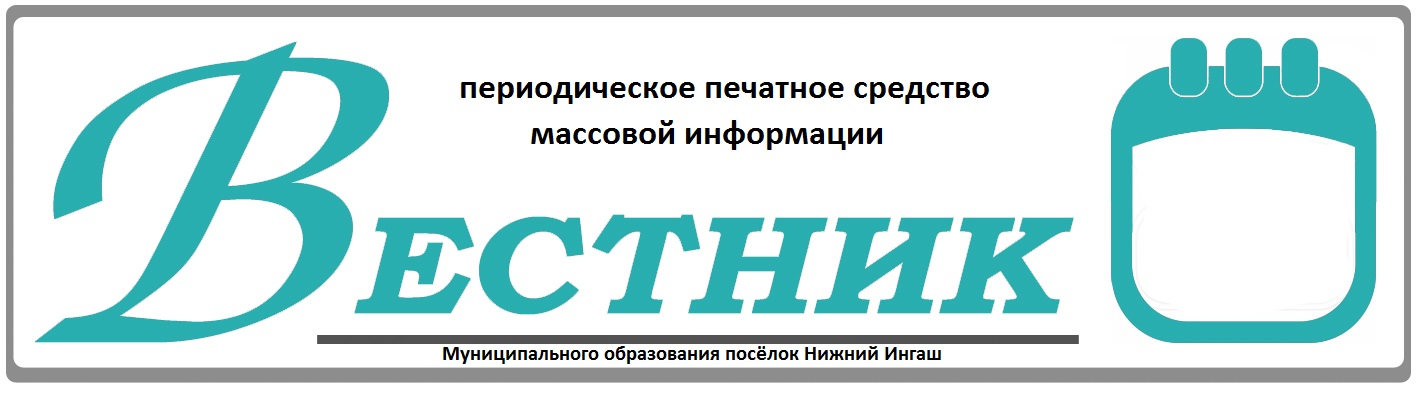 К сведению  жителей муниципального образования поселок Нижний Ингаш11  декабря  2023 года в 11 часов по адресу:п. Нижний Ингаш, ул. Ленина 160, здание администрации поселка Нижний Ингаш, 2-ой этаж, кабинет Совета ветеранов.Состоятся публичные слушания на тему:Обсуждение проекта решения: «О внесении изменений и дополнений в решение Нижнеингашского поселкового Совета  депутатов  от 19.12.2019г. №43-237 «Об утверждении  Правил благоустройства территории посёлка Нижний Ингаш Нижнеингашского района Красноярского края» Организатор публичных слушаний - Администрация поселка Нижний ИнгашНижнеингашского района красноярского края          Регистрация участников публичных слушаний с 1030 часов.Ознакомиться с проектом решения «О внесении изменений и дополнений в решение Нижнеингашского поселкового Совета  депутатов  от 19.12.2019г. №43-237 «Об утверждении  Правил благоустройства территории посёлка Нижний Ингаш Нижнеингашского района Красноярского края» можно в периодическом  печатном  средстве массовой информации «Вестник муниципального образования поселок Нижний Ингаш» №54 от 01.12.2023г. и  на официальном сайте администрации  поселка (https://nizhny-ingash.ru/). Страница- Главная, Страница - Правила Благоустройства.                                                      ПРОЕКТ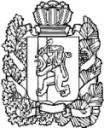 НИЖНЕИНГАШСКИЙ ПОСЕЛКОВЫЙ СОВЕТ ДЕПУТАТОВНИЖНЕИНГАШСКОГО РАЙОНАКРАСНОЯРСКОГО КРАЯРЕШЕНИЕ______.2023г.                           пгт. Нижний Ингаш                                       № ____О внесении  изменений и дополнений в решение Нижнеингашского поселкового Совета депутатов от 19.12.2019г. №43-237 «Об утверждении Правил благоустройства территории поселка Нижний Ингаш Нижнеингашского района  Красноярского края»            В соответствии со статьями 14, 43, 45.1 Федерального закона от 06.10.2003г. № 131-ФЗ «Об общих принципах организации местного самоуправления в Российской Федерации», в целях приведения Правил благоустройства территории посёлка Нижний Ингаш Нижнеингашского района Красноярского края в соответствие с законодательством, руководствуясь статьями 22, 28 Устава поселка Нижний Ингаш Нижнеингашского района Красноярского края,  Нижнеингашский поселковый Совет депутатов РЕШИЛ:1.      Внести изменения и дополнения в решение  от 19.12.2019г.  №43-237 «Об утверждении Правил благоустройства территории поселка Нижний Ингаш Нижнеингашского района Красноярского края»: В раздел 2 пункт 2.3.  подпункт 2.3.3 дополнить строками следующего содержания:«- причал;- костровище.». В раздел 4 пункт 4.4. добавить подпункт 4.4.13. следующего содержания:«4.4.13. Выпас  сельскохозяйственных животных должен осуществляться на специально отведенных  муниципальным образованием местах выпаса под наблюдением владельца или уполномоченного им лица, при  условии обязательного обеспечения  безопасности граждан, животных, сохранности имущества физических и юридических лиц.».2.  Контроль за  исполнением настоящего Решения возложить на постоянную комиссию по законности, защите прав граждан и правопорядка.3.  Решение вступает в силу со дня, следующего за днем его официального опубликования в периодическом печатном средстве массовой информации «Вестник муниципального образования поселок Нижний Ингаш».Председатель поселковогоСовета депутатов                                                                                                             С.В. ЧупинаГлава посёлка Нижний Ингаш                                                                                          Б.И. Гузей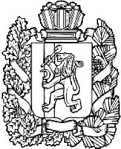 АДМИНИСТРАЦИЯ ПОСЕЛКА НИЖНИЙ ИНГАШНИЖНЕИНГАШСКОГО РАЙОНАКРАСНОЯРСКОГО КРАЯПОСТАНОВЛЕНИЕ30.11.2023  года                             п. Нижний Ингаш                                        №228О внесении изменений в постановление администрации поселка Нижний Ингаш Нижнеингашского района Красноярского края от 30.10.2017 № 231 «Об утверждении муниципальной программы «Формирование комфортной городской (сельской) среды» на 2018-2024 годы на территории муниципального образования поселок Нижний Ингаш Нижнеингашского района Красноярского края (в ред. № 45 от 29.03.2019, № 188 от 23.12.2020, № 214 от 30.12.2021, № 111 от 24.05.2022)В соответствии с Постановлением Правительства Красноярского края  08.08.2023 № 636-п «О внесении изменений в постановление Правительства Красноярского края от 29.08.2017 № 512-п «Об утверждении государственной программы Красноярского края «Содействие органам местного самоуправления в формировании современной городской среды», статьей 179 Бюджетного кодекса Российской Федерации, Федеральным законом от 06.10.2003 № 131-ФЗ «Об общих принципах организации местного самоуправления в Российской Федерации»,   руководствуясь статьей 17 Устава поселка Нижний Ингаш Нижнеингашского района Красноярского края, ПОСТАНОВЛЯЮ:В 3 пункте дополнительного  перечня мероприятия 2.1. «Благоустройство дворовых территорий»  раздела 6 «Мероприятия программы» слова «из асфальтобетонного покрытия» исключить.Контроль за выполнением постановления возложить на заместителя Главы поселка Нижний Ингаш по социальным вопросам. Опубликовать постановление в периодическом печатном средстве массовой информации «Вестник муниципального образования посёлок Нижний Ингаш».Постановление вступает в силу в день, следующий за днем его опубликования.Глава посёлка Нижний Ингаш                                                                             Б.И. Гузей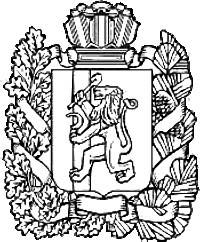 АДМИНИСТРАЦИЯ ПОСЕЛКА НИЖНИЙ ИНГАШНИЖНЕИНГАШСКОГО РАЙОНА КРАСНОЯРСКОГО КРАЯ    ПОСТАНОВЛЕНИЕ 30.11.2023г.                               пгт. Нижний Ингаш                                       № 229О внесении изменений в постановление администрации  поселка Нижний Ингаш Нижнеингашского района Красноярского края от 03.11.2015г. №308  «Об утверждении  муниципальной программы «Развитие жизнеобеспечения на территории МО п. Нижний Ингаш»       В соответствии со ст. 179 Бюджетного кодекса Российской Федерации,  постановлением   от 01.10.2021г. №159  «Об утверждении порядка принятия решений о разработке муниципальных программ муниципального образования поселок Нижний Ингаш, их формирования и реализации», ПОСТАНОВЛЯЮ:1.   Внести в постановление администрации поселка Нижний Ингаш Нижнеингашского района Красноярского края от 03.11.2015г. №308 «Об утверждении  муниципальной программы «Развитие жизнеобеспечения на территории МО п. Нижний Ингаш»» (далее - Постановление), следующие изменения:в разделе  1.  «Паспорт муниципальной программы»:         в строке «Этапы и сроки реализации Программы» цифры «с 2022-2025 годы» заменить цифрами «с 2023-2026 годы»;         в строке   «Объемы и источники обеспечения программы» после слов   «Объем финансирования программы составит» цифры «42 045 056,93»  заменить цифрами  «34  004 780,65»,  в том  числе по годам:        2024 год:        Краевой бюджет - 0,00 руб.;        Районный бюджет - 0,00 руб.;        Местный бюджет - 7 109 917,72 руб.;        2025 год:        Краевой бюджет - 0,00 руб.;        Районный бюджет - 0,00 руб.;        Местный бюджет - 6 700 773,02  руб.;        2026 год:        Краевой бюджет - 0,00 руб.;        Районный бюджет - 0,00 руб.;        Местный бюджет - 6 716 073,02 руб.;в разделе 6. «Распределение планируемых расходов по мероприятиям программы, подпрограммам»:        в строке после слов  «Объем финансирования муниципальной программы составляет в сумме» цифры «42 045 056,93» заменить цифрами «34 004 780,65», в том числе:           2024 год  объем финансирования -   7 109 917,72 руб.;         2025 год: объем финансирования -   6 700 773,02 руб.;         2026 год: объем финансирования -   6 716 073,62 руб.;        приложение №2,3,4 к паспорту муниципальной программы  «Развитие жизнеобеспечения на территории  МО п. Нижний Ингаш»  изложить в новой редакции согласно приложениям №2,3,4 к  данному постановлению;        в  разделе 1. Паспорт подпрограммы 1  «Защита от чрезвычайных ситуаций природного и техногенного характера и обеспечение пожарной безопасности  населения на территории МО п. Нижний Ингаш» -  (МП), внести следующие изменения:         строку «Цель подпрограммы» изложить в новой редакции:        «1.  Профилактика проявления терроризма и экстремизма на территории МО поселок Нижний Ингаш; 2. Повышение правосознания граждан и правовое воспитание  образования; 3. Создание эффективной системы защиты населения на территории МО поселок Нижний Ингаш от чрезвычайных ситуаций  природного и техногенного характера.»;         в строке «Задачи  подпрограммы», добавить строку:         активизация разъяснительной деятельности   муниципального образования;          в строке «Целевые индикаторы (показатели)»: строки:         снижение числа погибших от ЧС на территории поселка, 2022г. - 1 чел.;         снижение пострадавших от ЧС на территории поселка, 2022г. - 2 чел., исключить;         в строке «Целевые индикаторы (показатели)», добавить строки:         снижение числа погибших от ЧС на территории поселка, 2026г. - 1 чел.;         снижение пострадавших от ЧС на территории поселка, 2026г. - 2 чел.; в строке «Сроки реализации подпрограммы» цифры «2022-2025» заменить цифрами «2023-2026 годы»;         в строке  «Объем  и источники финансирования подпрограммы на период действия подпрограммы с указанием на источники финансирования по годам реализации подпрограммы»:         в строке после слов «Общий объем средств составляет» цифры «765 325,96» заменить цифрами «1 564 579,00», в том числе по годам:        2023 год - 1 348 579,00  руб.;        2024 год  - 71 000,00      руб.;        2025 год  - 72 500,00      руб.;        2026 год  - 72 500,00      руб.;        в разделе 6. «Распределение планируемых расходов по мероприятиям подпрограммы»:        в строке после слов «Общий  объем средств на реализацию подпрограммы составляет» цифры «765 325,96» заменить цифрами «1 564 579,00», в том числе по годам:        2023 год  - 1 348 579,00 руб.;        2024 год  - 71 000,00      руб.;        2025 год  - 72 500,00      руб.;2026 год  - 72 500,00      руб.        приложение №1,2,3 к паспорту  подпрограммы 1 «Защита от чрезвычайных ситуаций природного и техногенного характера и обеспечение пожарной безопасности  населения на территории МО п. Нижний Ингаш» к  МП, изложить в новой редакции  согласно приложениям №1,2,3 к данному постановлению;        в  разделе 1. Паспорт подпрограммы 3 «Дорожное хозяйство на территории МО п. Нижний Ингаш»  - (МП), внести следующие изменения:        в строке «Целевые индикаторы (показатели)»: строку:        доля протяженности автомобильных дорог общего пользования местного значения, содержание  которых осуществляется круглосуточно, 2022г. -100%,исключить;        в строке «Целевые индикаторы (показатели)», добавить строки:значения, содержание  которых осуществляется круглосуточно, 2026г. -100%;       в строке «Сроки реализации подпрограммы» цифры «2022-2025» заменить цифрами «2023-2026 годы»;        в строке  «Объем  и источники финансирования подпрограммы на период действия подпрограммы с указанием на источники финансирования по годам реализации подпрограммы»:        в строке после слов «Общий объем финансирования составит» цифры «15 769 902,30» заменить цифрами «9 799 975,01», в том числе по годам:        2024 год -  1 329 700,00  руб.;        2025 год  - 1 266 200,00  руб.;        2026 год  - 1 281 500,00  руб.;        в разделе 6. «Распределение планируемых расходов по мероприятиям подпрограммы»:        в строке после слов «Общий  объем средств на реализацию подпрограммы составляет» цифры «15 769 902,30» заменить цифрами «9 799 975,01», в том числе по годам:        2024 год -  1 329 700,00  руб.;        2025 год  - 1 266 900,00  руб.;        2026 год  - 1 281 500,00  руб.;        приложение №1,2,3 к паспорту  подпрограммы 3 «Дорожное хозяйство на территории МО п. Нижний Ингаш»   к МП, изложить в новой редакции  согласно приложениям №1,2,3 к данному постановлению;        в  разделе 1. Паспорт подпрограммы 4  «Жилищно-коммунальное хозяйство на территории МО п. Нижний Ингаш» - (МП), внести следующие изменения:        в строке «Целевые индикаторы (показатели)»: строки:        снижение количества аварий  на теплосетях, 2022г. - 1шт.,        уровень износа коммунальной инфраструктуры, 2022г. - 100%, исключить;        в строке «Целевые индикаторы (показатели)»:  добавить строки:        снижение количества аварий  на теплосетях, 2026г. - 1шт.,        уровень износа коммунальной инфраструктуры, 2026г. - 100%  в строке «Сроки реализации подпрограммы» цифры «2022-2025» заменить цифрами «2023-2026 годы»;        в строке  «Объемы  и источники финансирования подпрограммы на период действия подпрограммы с указанием источников финансирования по годам реализации подпрограммы»:        в строке после слов «Общий объем средств составляет» цифры «4 799 883,13» заменить цифрами «4 478 660,60» в том числе по годам:        2024 год -  1 165 636,00      руб.;        2025 год -  800 000,00         руб.;        2026 год -  800 000,00         руб.;        в разделе 8. «Распределение планируемых расходов по мероприятиям подпрограммы»:       в строке  после слов «Общий  объем средств на реализацию подпрограммы составляет» цифры «4 799 883,13» заменить цифрами «4 478 660,60», в том числе по годам:        2024 год -  1 165 636,00      руб.;        2025 год -  800 000,00         руб.;        2026 год -  800 000,00         руб.;        приложение №1,2,3 к паспорту  подпрограммы 4  «Жилищно-коммунальное хозяйство на территории МО п. Нижний Ингаш»   к МП,   изложить в новой редакции  согласно приложениям №1,2,3 к данному постановлению.       в  разделе 1. Паспорт подпрограммы 5 «Благоустройство на  территории МО п. Нижний Ингаш» - (МП), внести следующие изменения:      в строке «Целевые индикаторы (показатели)»: строки:      доля энергетических ресурсов, расчеты за которые осуществляются с использованием  приборов учета:- электроэнергия,    2022г. 100%;- теплоснабжение,  2022г.50%;- водоснабжение,    2022г. 50%, исключить;       в строке «Целевые индикаторы (показатели)»: добавить строки:       доля энергетических ресурсов, расчеты за которые осуществляются с  использованием  приборов учета:- электроэнергия,    2026г. 100%;- теплоснабжение,  2026г.50%;- водоснабжение,    2026г. 50%,        в строке «Сроки реализации подпрограммы» цифры «2022-2025» заменить цифрами «2023-2026 годы»;        в строке  «Объем  и источники финансирования подпрограммы на период действия подпрограммы с указанием на источники финансирования по годам реализации подпрограммы»:        в строке после слов «Общий объем финансирования составит» цифры «13 459 672,54»  заменить цифрами «16 285 566,04», в том числе по годам:       2024 год -  4 017 581,72   руб.;       2025 год -  4 112 073,02   руб.;       2026 год -  4 112 073,02   руб.;        в разделе 7. «Распределение планируемых расходов по мероприятиям подпрограммы»:        в строке  после слов «Общий  объем средств на реализацию подпрограммы составляет» цифры «13 459 672,54» заменить цифрами «16 285 566,04» в том числе по годам:       2024 год -  4 017 581,72   руб.;       2025 год -  4 112 073,02   руб.;       2026 год -  4 112 073,02   руб.;       приложение №1,2,3 к паспорту  подпрограммы 5  «Благоустройство территории МО п. Нижний Ингаш»   к МП, изложить в новой редакции  согласно приложениям №1,2,3 к данному постановлению.        в  разделе 1. Паспорт подпрограммы 6  «Благоустройство придомовых территорий МКД на территории МО п. Нижний Ингаш» - (МП), внести следующие изменения:        в строке «Целевые индикаторы (показатели)»: строку:            количество благоустроенных объектов с начала реализации подпрограммы: 2022г. 1шт., исключить;        в строке «Целевые индикаторы (показатели)»: добавить строку:        количество благоустроенных объектов с начала реализации подпрограммы: 2026г. 1 шт.;        в строке «Сроки реализации подпрограммы» цифры «2022-2025» заменить цифрами «2023-2026 годы»;        в строке  «Объемы  и источники финансирования подпрограммы на период действия подпрограммы с указанием на источники финансирования по годам реализации подпрограммы»:        в строке после слов «Общий объем финансирования составит» цифры «3 398 472,00» заменить цифрами «876 000,00», в том числе по годам:        2024 год -  276 000,00     руб.;        2025 год -  200 000,00     руб.;        2026 год -  200 000,00     руб.;        в разделе 7. «Распределение планируемых расходов по мероприятиям подпрограммы»:        в строке после слов «Общий  объем средств на реализацию подпрограммы составляет» цифры «3 398 472,00» заменить цифрами «876 000,00», в том числе по годам:        2024 год -  276 000,00     руб.;        2025 год -  200 000,00     руб.;        2026 год -  200 000,00     руб.;        приложение №1,2,3 к паспорту  подпрограммы 6  «Благоустройство  придомовых территорий МКД на территории МО п. Нижний Ингаш»  к МП, изложить в новой редакции  согласно приложениям №1,2,3 к данному постановлению.        в  разделе 1. Паспорт подпрограммы 7  «Повышение безопасности дорожного движения в  МО п. Нижний Ингаш на 2020-2026» - (МП), внести следующие изменения:        в строке «Целевые индикаторы (показатели)»: добавить строки:        количество установленных дорожно-знаковой продукции на территории МО п. Нижний Ингаш: 2026г. - 30шт.;        количество обустроенных пешеходных переходов: 2026г.-3 объекта;        количество отремонтированных и установленных тротуаров: 2026г. -0,500м.       в строке «Сроки реализации подпрограммы» цифры «2020-2025» заменить цифрами «2020-2026 годы»;        в строке  «Объемы  и источники финансирования подпрограммы на период действия подпрограммы с указанием на источники финансирования по годам реализации подпрограммы»:        в строке после слов «Общий объем финансирования составит» цифры «950 000,00» заменить цифрами «1 000 000,00», в том числе по годам:        2024 год - 250 000,00   руб.;        2025 год - 250 000,00   руб.;        2026 год - 250 000,00   руб.;        в разделе 7. «Распределение планируемых расходов по мероприятиям подпрограммы»:        в строке после слов «Общий  объем средств на реализацию подпрограммы составляет» цифры «950 000,00» заменить цифрами «1 000 000,00», в том числе по годам:        2024 год - 250 000,00   руб.;        2025 год - 250 000,00   руб.;        2026 год - 250 000,00   руб.;        приложение №1,2,3 к паспорту  подпрограммы 7  «Повышение безопасности дорожного движения в  МО п. Нижний Ингаш на 2020-2026»  к МП, изложить в новой редакции  согласно приложениям №1,2,3 к данному постановлению.2.  Постановление вступает в силу со дня, следующего за днем   его официального опубликования  в периодическом  печатном  средстве массовой информации «Вестник муниципального образования поселок Нижний Ингаш» и  распространяется на правоотношения, возникшие с 1 января 2024 года.Глава поселка Нижний Ингаш                                                                  Б.И. Гузей  Приложение №2 к Паспорту муниципальной программы«Развитие  жизнеобеспечения  на территории  МО п. Нижний Ингаш»Перечень целевых (показателей) с расшифровкой плановых значений по годам ее реализацииПриложение №3                                                                                                                                      к Паспорту муниципальной программы«Развитие  жизнеобеспечения  на территории МО п. Нижний Ингаш»Информация о распределении планируемых расходов по отдельным мероприятиям программы и подпрограммам муниципальной программы поселка Нижний ИнгашПриложение №4                                                                                                                                      к Паспорту муниципальной программы«Развитие  жизнеобеспечения  на территории  МО п. Нижний Ингаш»Ресурсное обеспечение и прогнозная оценка расходов на реализацию целей муниципальной программы«Развитие жизнеобеспечения на территории МО п. Нижний Ингаш»с учетом источников финансирования, в том числе по уровням бюджетных систем   Приложение №1к подпрограмме 1 «Защита от чрезвычайных ситуаций природного и техногенного характера и обеспечение пожарной безопасности населения на территории  МО п. Нижний Ингаш»                                 реализуемая в рамках муниципальной программы «Развитие  жизнеобеспечения  на территории МО п. Нижний Ингаш»Перечень целевых    индикаторов (показателей) подпрограммы 1      Приложение №2к подпрограмме 1 «Защита от чрезвычайных ситуаций природного и техногенного характера и обеспечение пожарной безопасности населения на территории  МО п. Нижний Ингаш»                                 реализуемая в рамках муниципальной программы «Развитие  жизнеобеспечения  на территории МО п. Нижний Ингаш» Перечень мероприятий подпрограммы 1  Приложение №3к подпрограмме 1 «Защита от чрезвычайных ситуаций природного и техногенного характера и обеспечение пожарной безопасности населения на территории  МО п. Нижний Ингаш»                                 реализуемая в рамках муниципальной программы «Развитие  жизнеобеспечения  на территории МО п. Нижний Ингаш»Распределение планируемых объемов финансированияподпрограммы по источникам и направлениям расходования средств бюджета поселения Приложение №1к подпрограмме 3 «Дорожное хозяйство и благоустройство территории  МО п. Нижний Ингаш», реализуемая в рамках муниципальной программы «Развитие  жизнеобеспечения  на территории МО п. Нижний Ингаш»Перечень целевых    индикаторов (показателей) подпрограммы 3Приложение №2к подпрограмме 3 «Дорожное хозяйство на территории  МО п. Нижний Ингаш», реализуемая в рамках муниципальной программы «Развитие  жизнеобеспечения  на территории МО п. Нижний Ингаш»Перечень мероприятий подпрограммы 3Приложение №3к подпрограмме 3 «Дорожное хозяйство на территории  МО п. Нижний Ингаш», реализуемая в рамках муниципальной программы «Развитие  жизнеобеспечения  на территории МО  п. Нижний Ингаш»Распределение планируемых объемов финансированияподпрограммы по источникам и направлениям расходования средств бюджета поселения      Приложение №1к подпрограмме 4 «Жилищно-коммунальное хозяйство на территории МО п. Нижний Ингаш», реализуемая в рамках муниципальной программы «Развитие  жизнеобеспечения  на территории МО  п. Нижний Ингаш»Перечень целевых    индикаторов (показателей) подпрограммы 4Приложение №2к подпрограмме 4  «Жилищно-коммунальное хозяйство натерритории  МО п. Нижний Ингаш», реализуемая в рамках муниципальной программы «Развитие  жизнеобеспечения  на территории МО п. Нижний Ингаш»Перечень мероприятий  подпрограммы 4Приложение №3к подпрограмме 4  « Жилищно-коммунальное хозяйство на территории  МО п. Нижний Ингаш», реализуемая в рамках муниципальной программы «Развитие  жизнеобеспечения  на территории МО п. Нижний Ингаш»Распределение планируемых объемов финансированияподпрограммы по источникам и направлениям расходования средств бюджетов  поселенияПриложение №1к подпрограмме 5  «Благоустройство территории  МО п. Нижний Ингаш»                                              реализуемая в рамках муниципальной программы «Развитие  жизнеобеспечения  на территории МО п. Нижний Ингаш»Перечень целевых индикаторов  (показателей) подпрограммы 5Приложение №2к подпрограмме 5  «Благоустройство территории  МО п. Нижний Ингаш»                                              реализуемая в рамках муниципальной программы «Развитие  жизнеобеспечения  на территории МО п. Нижний Ингаш»Перечень мероприятий  подпрограммы 5Приложение №3к подпрограмме 5 « Благоустройство на  территории  МО п. Нижний Ингаш», реализуемая в рамках муниципальной программы «Развитие  жизнеобеспечения  на территории МО п. Нижний Ингаш»Распределение планируемых объемов финансированияподпрограммы по источникам и направлениям расходования средств поселенияПриложение №1к подпрограмме 6 «Благоустройство придомовых территории    МКД на территории МО п. Нижний Ингаш», реализуемая в рамках муниципальной программы «Развитие  жизнеобеспечения  на территории МО  п. Нижний Ингаш» Перечень целевых    индикаторов (показателей) подпрограммы 6\Приложение №2к подпрограмме 6 «Благоустройство придомовых территории    МКД  и частный сектор  на территории МО п. Нижний Ингаш», реализуемая в рамках муниципальной программы «Развитие  жизнеобеспечения  на территории МО  п. Нижний Ингаш»Перечень мероприятий подпрограммы 6  Приложение №3к подпрограмме 6 «Благоустройство придомовых территории   МКД  и частный сектор  на территории  МО п. Нижний Ингаш», реализуемая в рамках муниципальной программы «Развитие  жизнеобеспечения  на территории МО  п. Нижний Ингаш»Распределение планируемых объемов финансированияподпрограммы по источникам и направлениям расходования средств бюджета поселенииПриложение №1к подпрограмме 7  «Повышение безопасности дорожного движения в МО п. Нижний Ингаш на 2020-2025 годах», реализуемая в рамках муниципальной программы «Развитие  жизнеобеспечения  на территории МО п. Нижний Ингаш»Перечень целевых показателей и показателей результативности подпрограммы 7с расшифровкой плановых значений по годам ее реализацииПриложение №2к подпрограмме 7  «Повышение безопасности дорожного движения в МО п. Нижний Ингаш на 2020-2026 годах», реализуемая в рамках муниципальной программы «Развитие  жизнеобеспечения  на территории МО п. Нижний Ингаш»Перечень мероприятий подпрограммы 7Приложение №3к подпрограмме 7  «Повышение безопасности дорожного движения в МО п. Нижний Ингаш на 2020-2026 годы», реализуемая в рамках муниципальной программы «Развитие  жизнеобеспечения  на территории МО п. Нижний Ингаш»Распределение планируемых объемов финансированияподпрограммы по источникам и направлениям расходования средств поселения1 декабря   2023 года                                                                                           ВЕСТНИК № 54________________________________________________________________________________Учредители:Нижнеингашский поселковый Совет депутатовАдминистрация поселка Нижний ИнгашНижнеингашского районаКрасноярского края663850 Красноярский край,Нижнеингашский район, пгт. Нижний Ингаш, ул. Ленина, 160                                                                       Ответственный                                                        за выпуск:                Выходит                                           Гузей А.С.            1 раз в месяц           Распространение                                     Телефон:               Бесплатно                                     8 (39171) 22-4-18                   Тираж                                        8 (39171) 22-1-19           30 экземпляров                           Факс: 8 (39171) 21-3-10 1Информационное  сообщение о проведении  публичных слушаний  на тему:  «Обсуждение проекта решения «О внесении изменений и дополнений в решение Нижнеингашского поселкового Совета депутатов  от 19.12.2019г. №43-237 «Об утверждении Правил благоустройства территории посёлка Нижний Ингаш Нижнеингашского района Красноярского края»1-1 стр.2Проект решения О  внесении изменений и дополнений в решение Нижнеингашского поселкового Совета депутатов  от 19.12.2019г. №43-237 «Об утверждении Правил благоустройства территории посёлка Нижний Ингаш Нижнеингашского района Красноярского края»2-2 стр.3Постановление от 30.11.2023г. №228 О внесении изменений в постановление администрации поселка Нижний Ингаш Нижнеингашского района Красноярского края от 30.10.2017 № 231 «Об утверждении муниципальной программы «Формирование комфортной городской (сельской) среды» на 2018-2024 годы на территории муниципального образования поселок Нижний Ингаш Нижнеингашского района Красноярского края (в ред. № 45 от 29.03.2019, № 188 от 23.12.2020, № 214 от 30.12.2021, № 111 от 24.05.2022) 3-3  стр.4Постановление от 30.11.2023г. О внесении изменений в постановление администрации  поселка Нижний Ингаш Нижнеингашского района Красноярского края от 03.11.2015г. №308  «Об утверждении  муниципальной программы «Развитие жизнеобеспечения на территории МО п. Нижний Ингаш»4-38 стр.№  
п/пЦели, задачи, показатели 
Единица
измеренияИсточник 
информации2023 год2024 год2025 год2026 год1.Цель программы: Повышение надежности функционирования систем  жизнеобеспечения населения,
предотвращение ситуаций, которые могут привести к  нарушению функционирования систем жизнеобеспечения населения МО поселка Нижний ИнгашЦель программы: Повышение надежности функционирования систем  жизнеобеспечения населения,
предотвращение ситуаций, которые могут привести к  нарушению функционирования систем жизнеобеспечения населения МО поселка Нижний ИнгашЦель программы: Повышение надежности функционирования систем  жизнеобеспечения населения,
предотвращение ситуаций, которые могут привести к  нарушению функционирования систем жизнеобеспечения населения МО поселка Нижний ИнгашЦель программы: Повышение надежности функционирования систем  жизнеобеспечения населения,
предотвращение ситуаций, которые могут привести к  нарушению функционирования систем жизнеобеспечения населения МО поселка Нижний ИнгашЦель программы: Повышение надежности функционирования систем  жизнеобеспечения населения,
предотвращение ситуаций, которые могут привести к  нарушению функционирования систем жизнеобеспечения населения МО поселка Нижний ИнгашЦель программы: Повышение надежности функционирования систем  жизнеобеспечения населения,
предотвращение ситуаций, которые могут привести к  нарушению функционирования систем жизнеобеспечения населения МО поселка Нижний ИнгашЦель программы: Повышение надежности функционирования систем  жизнеобеспечения населения,
предотвращение ситуаций, которые могут привести к  нарушению функционирования систем жизнеобеспечения населения МО поселка Нижний Ингаш     Подпрограмма 1     Целевой показатель 1Справочная     информацияСправочная информация-снижение числа погибших от ЧС на территории поселка Нижний Ингашчел.Справочная     информацияСправочная информация1111-снижение пострадавших  от ЧС на территории поселка Нижний Ингашчел.Справочная     информацияСправочная информация2222Подпрограмма 2Целевой показатель 2Справочная     информацияСправочная информация - количество обслуживаемых социально значимых маршрутовмаршрутСправочная     информацияСправочная информация---- - количество выполненных рейсоврейсыСправочная     информацияСправочная информация----- количество перевезенных пассажировчел.Справочная     информацияСправочная информация----Подпрограмма 3Целевой показатель 3Справочная     информацияСправочная информация -доля протяженности автомобильных дорог  общего пользования  местного значения, содержание которых  осуществляется круглосуточно        %Справочная     информацияСправочная информация100100100100Подпрограмма 4Целевой показатель 4Справочная     информацияСправочная информация- снижение количество  аварий на теплосетяхед.Справочная     информацияСправочная информация1111- уровень износа коммунальной инфраструктуры%Справочная     информацияСправочная информация100100100100Подпрограмма 5Целевой показатель 5Справочная     информацияСправочная информацияДоля энергетических ресурсов, расчеты за которые осуществляются  приборами учета: Справочная     информацияСправочная информация- электроэнергия%Справочная     информацияСправочная информация100100100100- теплоснабжение%Справочная     информацияСправочная информация50505050- водоснабжение %Справочная     информацияСправочная информация50505050Подпрограмма 6Целевой показатель 6Справочная     информацияСправочная информация-  количество благоустроенных объектов с начала реализации подпрограммышт.Справочная     информацияСправочная информация1111Подпрограмма 7Целевой показатель 7- количество  установленных  дорожных знаковштук.0303030- количество  обустроенных  пешеходных переходовобъект0333- количество отремонтированных и установленных тротуаровкм.. м.0,000,5000,5000,500Статус (муниципальная программа, подпрограмма)Наименование  программы, подпрограммыНаименование ГРБСКод бюджетной классификации Код бюджетной классификации Код бюджетной классификации Код бюджетной классификации Расходы 
(Руб.), годыРасходы 
(Руб.), годыРасходы 
(Руб.), годыРасходы 
(Руб.), годыРасходы 
(Руб.), годыСтатус (муниципальная программа, подпрограмма)Наименование  программы, подпрограммыНаименование ГРБСКВСРРзПрКЦСРКВРТекущийпериод2023 годПлановый период2024 год Первый  2025 год  планового периодаВторой 2026 год планового периодИтог за период2023-2026гг.Муниципальная программа«Развитие  жизнеобеспечения на территории п. Нижний Ингаш» всего расходные обязательства по программе55100.0                                                                                                                                                                                                                                                                                                                                                                                                                                                                                                                                                                                                                                                               00.0000.000013 478 016,897 109 917,726 700 773,026 716 073,0234 004 780,65Муниципальная программа«Развитие  жизнеобеспечения на территории п. Нижний Ингаш» в том числе по ГРБС:хххМуниципальная программа«Развитие  жизнеобеспечения на территории п. Нижний Ингаш» Администрации п. Нижний Ингаш55100.000.0000.000013 478 016,897 109 917,726 700 773,026 716 073,0234 004 780,65Подпрограмма 1«Защита от чрезвычайных ситуаций природного и техногенного характера и обеспечение пожарной безопасности населения на территории  МО п. Нижний Ингаш»всего расходные обязательства по подпрограмме551  00.000.0000.00001 348 579,0071 000,0072 500,0072 500,001 564 579,00Подпрограмма 1«Защита от чрезвычайных ситуаций природного и техногенного характера и обеспечение пожарной безопасности населения на территории  МО п. Нижний Ингаш»в том числе по ГРБС:хххПодпрограмма 1«Защита от чрезвычайных ситуаций природного и техногенного характера и обеспечение пожарной безопасности населения на территории  МО п. Нижний Ингаш»Администрации п. Нижний Ингаш55100.000.0000.00001 348 579,0071 000,0072 500,0072 500,001 564 579,00Подпрограмма 2«Транспортное обслуживание населения на территории  МО п. Нижний Ингаш»всего расходные обязательства по подпрограмме55100.000.0000.00000,000,000,000,000,00Подпрограмма 2«Транспортное обслуживание населения на территории  МО п. Нижний Ингаш»в том числе по ГРБС:хххПодпрограмма 2«Транспортное обслуживание населения на территории  МО п. Нижний Ингаш»Администрации п. Нижний Ингаш55100.000.0000.00000,000,000,000,000,00Подпрограмма 3«Дорожное хозяйство на территории  МО п. Нижний Ингаш»всего расходные обязательства по подпрограмме55100.000.0000.00005 922 575,01 1 329 700,001 266 200,001 281 500,009 799 975,01Подпрограмма 3«Дорожное хозяйство на территории  МО п. Нижний Ингаш»в том числе по ГРБС:хххАдминистрации п. Нижний Ингаш55100.000.0000.00005 922 575,011 329 700,001 266 200,00 1 281 500,009 799 975,01Подпрограмма 4«Жилищно-коммунальное хозяйство на территории МО п. Нижний Ингаш»всего расходные обязательства по подпрограмме55100.000.0000.00001 713 024,601 165 636,00800 000,00800 000,00 4 478 660,60Подпрограмма 4«Жилищно-коммунальное хозяйство на территории МО п. Нижний Ингаш»в том числе по ГРБС:хххПодпрограмма 4«Жилищно-коммунальное хозяйство на территории МО п. Нижний Ингаш»Администрации п. Нижний Ингаш55100.000.0000.00001 713 024,601 165 636,00800 000,00800 000,004 478 660,80Подпрограмма 5«Благоустройство  на территории  МО п. Нижний Ингаш»всего расходные обязательства по подпрограмме55100.000.0000.00004 043 838,284 017 581,724 112 073,024 112 073,0216 285 566,04Подпрограмма 5«Благоустройство  на территории  МО п. Нижний Ингаш»в том числе по ГРБС:хххПодпрограмма 5«Благоустройство  на территории  МО п. Нижний Ингаш»Администрации п. Нижний Ингаш55100.000.0000.00004 043 838,284 017 581,724 112 073,024 112 073,0216 285 566,04Подпрограмма 6«Благоустройство придомовых территорий МКД и частный сектор на территории МО п. Нижний  Ингаш»всего расходные обязательства по подпрограмме55100.000.0000.0000200 000,00276 000,00200 000,00200 000,00876 000,00Подпрограмма 6«Благоустройство придомовых территорий МКД и частный сектор на территории МО п. Нижний  Ингаш»в том числе по ГРБС:хххПодпрограмма 6«Благоустройство придомовых территорий МКД и частный сектор на территории МО п. Нижний  Ингаш»Администрации п. Нижний Ингаш55100.000.0000.0000200 000,00276 000,00200 000,00200 000,00876 000,00Подпрограмма 7«Повышение  безопасности дорожного движения  в МО п. Нижний Ингаш на 2020-2025 годы»всего расходные обязательства по подпрограмме55100.000.0000.0000250 000,00250 000,00250 000,00250 000,001 000 000,00Подпрограмма 7«Повышение  безопасности дорожного движения  в МО п. Нижний Ингаш на 2020-2025 годы»в том числе по ГРБС:хххПодпрограмма 7«Повышение  безопасности дорожного движения  в МО п. Нижний Ингаш на 2020-2025 годы»Администрации п. Нижний Ингаш55100.000.0000.0000250 000,00250 000,00250 000,00250 000,001 000 000,00СтатусНаименование муниципальной программы, подпрограммы муниципальной программыОтветственный исполнитель, соисполнителиОценка расходов
(Руб.), годыОценка расходов
(Руб.), годыОценка расходов
(Руб.), годыОценка расходов
(Руб.), годыОценка расходов
(Руб.), годыСтатусНаименование муниципальной программы, подпрограммы муниципальной программыОтветственный исполнитель, соисполнителиТекущийпериод2023 годПлановый период2024 год Первый  2025 год  планового периодаВторой 2026 год планового периодИтог за период2023-2026гг.Муниципальная программаМуниципальная программа «Развитие  жизнеобеспечения  на территории  МО п. Нижний Ингаш»Всего:                     13 478 016,897 109 917,72 6 700 773,026 716 073,0234 004 780,65Муниципальная программаМуниципальная программа «Развитие  жизнеобеспечения  на территории  МО п. Нижний Ингаш»в том числе:             ---- -Муниципальная программаМуниципальная программа «Развитие  жизнеобеспечения  на территории  МО п. Нижний Ингаш»краевой бюджет       5 761 200,00---5 761 200,00Муниципальная программаМуниципальная программа «Развитие  жизнеобеспечения  на территории  МО п. Нижний Ингаш»районный бюджет582 521,00---582 521,00Муниципальная программаМуниципальная программа «Развитие  жизнеобеспечения  на территории  МО п. Нижний Ингаш»местный бюджет7 134 295,897 109 917,72 6 700 773,026 716 073,0227 661 059,65Муниципальная программаМуниципальная программа «Развитие  жизнеобеспечения  на территории  МО п. Нижний Ингаш»внебюджетные  источники:               -----Муниципальная программаМуниципальная программа «Развитие  жизнеобеспечения  на территории  МО п. Нижний Ингаш»бюджеты муниципальных образований  района-----Муниципальная программаМуниципальная программа «Развитие  жизнеобеспечения  на территории  МО п. Нижний Ингаш»юридические лица-----Подпрограмма 1«Защита от чрезвычайных ситуаций природного и техногенного характера и обеспечение пожарной безопасности населения на территории  МО п. Нижний Ингаш»Всего:                    1 348 579,0071 000,0072 500,0072 500,001 564 579,00Подпрограмма 1«Защита от чрезвычайных ситуаций природного и техногенного характера и обеспечение пожарной безопасности населения на территории  МО п. Нижний Ингаш»в том числе:             -Подпрограмма 1«Защита от чрезвычайных ситуаций природного и техногенного характера и обеспечение пожарной безопасности населения на территории  МО п. Нижний Ингаш»краевой бюджет        1 280 200,00---1 280 200,00Подпрограмма 1«Защита от чрезвычайных ситуаций природного и техногенного характера и обеспечение пожарной безопасности населения на территории  МО п. Нижний Ингаш»районный бюджет----Подпрограмма 1«Защита от чрезвычайных ситуаций природного и техногенного характера и обеспечение пожарной безопасности населения на территории  МО п. Нижний Ингаш»местный бюджет68 379,0071 000,0072 500,0072 500,00284 379,00Подпрограмма 1«Защита от чрезвычайных ситуаций природного и техногенного характера и обеспечение пожарной безопасности населения на территории  МО п. Нижний Ингаш»внебюджетные  источники:               ----Подпрограмма 1«Защита от чрезвычайных ситуаций природного и техногенного характера и обеспечение пожарной безопасности населения на территории  МО п. Нижний Ингаш»бюджеты муниципальных образований  района-----Подпрограмма 1«Защита от чрезвычайных ситуаций природного и техногенного характера и обеспечение пожарной безопасности населения на территории  МО п. Нижний Ингаш»юридические лица-----Подпрограмма 2«Транспортное обслуживание населения на территории  МО п. Нижний Ингаш»Всего:        -----Подпрограмма 2«Транспортное обслуживание населения на территории  МО п. Нижний Ингаш»в том числе:             -----Подпрограмма 2«Транспортное обслуживание населения на территории  МО п. Нижний Ингаш»краевой бюджет       -----Подпрограмма 2«Транспортное обслуживание населения на территории  МО п. Нижний Ингаш»районный бюджет-----Подпрограмма 2«Транспортное обслуживание населения на территории  МО п. Нижний Ингаш»местный бюджет-----Подпрограмма 2«Транспортное обслуживание населения на территории  МО п. Нижний Ингаш»внебюджетные  источники:               -----Подпрограмма 2«Транспортное обслуживание населения на территории  МО п. Нижний Ингаш»бюджеты муниципальных образований  района-----Подпрограмма 2«Транспортное обслуживание населения на территории  МО п. Нижний Ингаш»юридические лица-----Подпрограмма 3«Дорожное хозяйствона территории  МО п. Нижний Ингаш»Всего:         5 922 575,01 1 329 700,001 266 200,00 1 281 500,009 799 975,01Подпрограмма 3«Дорожное хозяйствона территории  МО п. Нижний Ингаш»в том числе:             -----Подпрограмма 3«Дорожное хозяйствона территории  МО п. Нижний Ингаш»краевой бюджет       4 481 000,00---4 481 000,00Подпрограмма 3«Дорожное хозяйствона территории  МО п. Нижний Ингаш»районный бюджет-----Подпрограмма 3«Дорожное хозяйствона территории  МО п. Нижний Ингаш»местный бюджет1 441 575,011 329 700,001 266 200,00 1 281 500,005 318 975,01Подпрограмма 3«Дорожное хозяйствона территории  МО п. Нижний Ингаш»внебюджетные  источники:               -----Подпрограмма 3«Дорожное хозяйствона территории  МО п. Нижний Ингаш»бюджеты муниципальных образований  района-----Подпрограмма 3«Дорожное хозяйствона территории  МО п. Нижний Ингаш»юридические лица-----Подпрограмма 4«Жилищно-коммунальное хозяйство на территории МО п. Нижний Ингаш»Всего:        1 713 024,601 165 636,00800 000,00800 000,004 478 660,60Подпрограмма 4«Жилищно-коммунальное хозяйство на территории МО п. Нижний Ингаш»в том числе:             -----Подпрограмма 4«Жилищно-коммунальное хозяйство на территории МО п. Нижний Ингаш»краевой бюджет       -----Подпрограмма 4«Жилищно-коммунальное хозяйство на территории МО п. Нижний Ингаш»районный бюджет582 521,00---582 521,00Подпрограмма 4«Жилищно-коммунальное хозяйство на территории МО п. Нижний Ингаш»местный бюджет1 130 503,601 165 636,00800 000,00800 000,003 896 139,60Подпрограмма 4«Жилищно-коммунальное хозяйство на территории МО п. Нижний Ингаш»внебюджетные  источники:               -----Подпрограмма 4«Жилищно-коммунальное хозяйство на территории МО п. Нижний Ингаш»бюджеты муниципальных образований  района-----Подпрограмма 4«Жилищно-коммунальное хозяйство на территории МО п. Нижний Ингаш»юридические лица-----Подпрограмма 5«Благоустройство  на территории  МО п. Нижний Ингаш»Всего:        4 043 838,284 017 581,724 112 073,024 112 073,0216 285 566,04Подпрограмма 5«Благоустройство  на территории  МО п. Нижний Ингаш»в том числе:             -----Подпрограмма 5«Благоустройство  на территории  МО п. Нижний Ингаш»краевой бюджет       -----Подпрограмма 5«Благоустройство  на территории  МО п. Нижний Ингаш»районный бюджет-----Подпрограмма 5«Благоустройство  на территории  МО п. Нижний Ингаш»местный бюджет4 043 838,284 017 581,724 112 073,024 112 073,0216 285 566,04Подпрограмма 5«Благоустройство  на территории  МО п. Нижний Ингаш»внебюджетные  источники:               ----Подпрограмма 5«Благоустройство  на территории  МО п. Нижний Ингаш»бюджеты муниципальных образований  района-----Подпрограмма 5«Благоустройство  на территории  МО п. Нижний Ингаш»юридические лица-----Подпрограмма 6«Благоустройство придомовых территорий МКД и частный сектор на территории МО п. Нижний  Ингаш»Всего:         200 000,00276 000,00200 000,00200 000,00876 000,00Подпрограмма 6«Благоустройство придомовых территорий МКД и частный сектор на территории МО п. Нижний  Ингаш»в том числе:             -----Подпрограмма 6«Благоустройство придомовых территорий МКД и частный сектор на территории МО п. Нижний  Ингаш»краевой бюджет       -----Подпрограмма 6«Благоустройство придомовых территорий МКД и частный сектор на территории МО п. Нижний  Ингаш»районный бюджет-----Подпрограмма 6«Благоустройство придомовых территорий МКД и частный сектор на территории МО п. Нижний  Ингаш»местный бюджет200 000,00276 000,00200 000,00200 000,00876 000,00Подпрограмма 6«Благоустройство придомовых территорий МКД и частный сектор на территории МО п. Нижний  Ингаш»внебюджетные  источники:               -----Подпрограмма 6«Благоустройство придомовых территорий МКД и частный сектор на территории МО п. Нижний  Ингаш»бюджеты муниципальных образований  района----Подпрограмма 6«Благоустройство придомовых территорий МКД и частный сектор на территории МО п. Нижний  Ингаш»юридические лица-----Подпрограмма 7«Повышение  безопасности дорожного движения  в  МО п. Нижний Ингаш на 2020-2026 годы»Всего:        250 000,00250 000,00250 000,00250 000,001 000 000,00Подпрограмма 7«Повышение  безопасности дорожного движения  в  МО п. Нижний Ингаш на 2020-2026 годы»в том числе:             -----Подпрограмма 7«Повышение  безопасности дорожного движения  в  МО п. Нижний Ингаш на 2020-2026 годы»краевой бюджет       -----Подпрограмма 7«Повышение  безопасности дорожного движения  в  МО п. Нижний Ингаш на 2020-2026 годы»районный бюджет-----Подпрограмма 7«Повышение  безопасности дорожного движения  в  МО п. Нижний Ингаш на 2020-2026 годы»местный бюджет250 000,00250 000,00250 000,00250 000,001 000 000,00Подпрограмма 7«Повышение  безопасности дорожного движения  в  МО п. Нижний Ингаш на 2020-2026 годы»внебюджетные  источники:               -----Подпрограмма 7«Повышение  безопасности дорожного движения  в  МО п. Нижний Ингаш на 2020-2026 годы»бюджеты муниципальных образований  района-----Подпрограмма 7«Повышение  безопасности дорожного движения  в  МО п. Нижний Ингаш на 2020-2026 годы»юридические лица-----N  
п/пЦели,    
задачи,   
показатели 
результатовЕдиница  
измеренияИсточник 
информацииТекущийпериод2023г.Плановый период2024г. Первый  2025 год  планового периодаВторой 2026 год планового периодЦель       подпрограммы:Цель       подпрограммы:Создание эффективной системы защиты населения на территории МО п. Нижний Ингаш от чрезвычайных ситуаций  природного и техногенного характераСоздание эффективной системы защиты населения на территории МО п. Нижний Ингаш от чрезвычайных ситуаций  природного и техногенного характераСоздание эффективной системы защиты населения на территории МО п. Нижний Ингаш от чрезвычайных ситуаций  природного и техногенного характераСоздание эффективной системы защиты населения на территории МО п. Нижний Ингаш от чрезвычайных ситуаций  природного и техногенного характераСоздание эффективной системы защиты населения на территории МО п. Нижний Ингаш от чрезвычайных ситуаций  природного и техногенного характераСоздание эффективной системы защиты населения на территории МО п. Нижний Ингаш от чрезвычайных ситуаций  природного и техногенного характераЦелевой     индикатор:Целевой     индикатор:Снижение числа  погибших и пострадавших от ЧС на территории поселка Нижний ИнгашСнижение числа  погибших и пострадавших от ЧС на территории поселка Нижний ИнгашСнижение числа  погибших и пострадавших от ЧС на территории поселка Нижний ИнгашСнижение числа  погибших и пострадавших от ЧС на территории поселка Нижний ИнгашСнижение числа  погибших и пострадавших от ЧС на территории поселка Нижний ИнгашСнижение числа  погибших и пострадавших от ЧС на территории поселка Нижний Ингаш1.Снижение  количества погибшихЧел.Справочная информация11112.Снижение количества пострадавшихЧел.Справочная информация2222Цели, задачи, мероприятияКВСРКод бюджетной классификацииКод бюджетной классификацииКод бюджетной классификацииКод бюджетной классификацииРасходы (Руб.) Расходы (Руб.) Расходы (Руб.) Расходы (Руб.) Расходы (Руб.) ОжидаемыйрезультатЦели, задачи, мероприятияКВСРГРБСРзПрКЦСРКВРТекущийпериод2023г.Плановый период2024г. Первый  2025 год  планового периодаВторой 2026 год планового периодИтог за период2023-2026гг.ИсполнениеЦель: Создание эффективной системы защиты населения на территории МО п. Нижний Ингаш от чрезвычайных ситуаций  природного и техногенного характераЦель: Создание эффективной системы защиты населения на территории МО п. Нижний Ингаш от чрезвычайных ситуаций  природного и техногенного характераЦель: Создание эффективной системы защиты населения на территории МО п. Нижний Ингаш от чрезвычайных ситуаций  природного и техногенного характераЦель: Создание эффективной системы защиты населения на территории МО п. Нижний Ингаш от чрезвычайных ситуаций  природного и техногенного характераЦель: Создание эффективной системы защиты населения на территории МО п. Нижний Ингаш от чрезвычайных ситуаций  природного и техногенного характераЦель: Создание эффективной системы защиты населения на территории МО п. Нижний Ингаш от чрезвычайных ситуаций  природного и техногенного характераЦель: Создание эффективной системы защиты населения на территории МО п. Нижний Ингаш от чрезвычайных ситуаций  природного и техногенного характераЦель: Создание эффективной системы защиты населения на территории МО п. Нижний Ингаш от чрезвычайных ситуаций  природного и техногенного характераЦель: Создание эффективной системы защиты населения на территории МО п. Нижний Ингаш от чрезвычайных ситуаций  природного и техногенного характераЦель: Создание эффективной системы защиты населения на территории МО п. Нижний Ингаш от чрезвычайных ситуаций  природного и техногенного характераЦель: Создание эффективной системы защиты населения на территории МО п. Нижний Ингаш от чрезвычайных ситуаций  природного и техногенного характераИсполнениеЗадача: Снижение рисков и минимизации последствий ЧС природного и техногенного характера, обеспечение  пожарной безопасности, и выполнение  первичных мер Задача: Снижение рисков и минимизации последствий ЧС природного и техногенного характера, обеспечение  пожарной безопасности, и выполнение  первичных мер Задача: Снижение рисков и минимизации последствий ЧС природного и техногенного характера, обеспечение  пожарной безопасности, и выполнение  первичных мер Задача: Снижение рисков и минимизации последствий ЧС природного и техногенного характера, обеспечение  пожарной безопасности, и выполнение  первичных мер Задача: Снижение рисков и минимизации последствий ЧС природного и техногенного характера, обеспечение  пожарной безопасности, и выполнение  первичных мер Задача: Снижение рисков и минимизации последствий ЧС природного и техногенного характера, обеспечение  пожарной безопасности, и выполнение  первичных мер Задача: Снижение рисков и минимизации последствий ЧС природного и техногенного характера, обеспечение  пожарной безопасности, и выполнение  первичных мер Задача: Снижение рисков и минимизации последствий ЧС природного и техногенного характера, обеспечение  пожарной безопасности, и выполнение  первичных мер Задача: Снижение рисков и минимизации последствий ЧС природного и техногенного характера, обеспечение  пожарной безопасности, и выполнение  первичных мер Задача: Снижение рисков и минимизации последствий ЧС природного и техногенного характера, обеспечение  пожарной безопасности, и выполнение  первичных мер Задача: Снижение рисков и минимизации последствий ЧС природного и техногенного характера, обеспечение  пожарной безопасности, и выполнение  первичных мер ИсполнениеМероприятие 1.  Профилактика экстремизма и терроризма (приобретение плакатов, брошюр)551030901.1.00.0001.02441 000,001 000,001 500,00 1 500,005 000,00ИсполнениеМероприятие 2. Иные межбюджетные трансферты  на  обеспечение первичных мер пожарной безопасности551031001.1.00.7412.02441 280 200,000,000,000,001 280 200,00ИсполнениеМероприятие 3. Соф иного межбюджетного трансферта  на  обеспечение первичных мер пожарной безопасности551031001.1.00.S412.024467 379,0070 000,0071 000,0071 000,00164 727,00ИсполнениеВсего:Всего:Всего:Всего:Всего:Всего:1 348  579,0071 000,0072 500,0072 500,001 564 579,00Источники и   
направления   
финансированияОбъем финансирования, (Руб.)Объем финансирования, (Руб.)Объем финансирования, (Руб.)Объем финансирования, (Руб.)Объем финансирования, (Руб.)Источники и   
направления   
финансированияВсегоТекущийпериод2023 годПлановыйпериод2024 год Первый  2025 год  планового периодаВторой 2026 год планового периодИтог за период2023-2026гг.Всего:          1 348 579,001 348 579,0071 000,0072 500,0072 500,001 564 579,00в том числе:    ------краевой бюджет  1 280 200,001 280 200,000,000,000,001 280 200,00из них          
внебюджетные    
источники       ------местный бюджет
68 379,0068 379,0071 000,0072 500,0072 500,00284 379,00из них          
капитальные     
вложения        -----в том числе:    -----районный бюджет -----из них          
внебюджетные    
источники    -----местный бюджет-----N  
п/пЦели,    
задачи,   
показатели 
результатовЕдиница  
   измеренияИсточник 
информацииПлановый периодПлановый периодПлановый периодПлановый периодN  
п/пЦели,    
задачи,   
показатели 
результатовЕдиница  
   измеренияИсточник 
информацииТекущийпериод2023г.Плановый период2024г. Первый  2025 год  планового периодаВторой 2026 год планового периодЦель подпрограммы:      Содержание внутрипоселенческих дорог в надлежащем состоянии на территории МО п. Нижний ИнгашЦель подпрограммы:      Содержание внутрипоселенческих дорог в надлежащем состоянии на территории МО п. Нижний ИнгашЦель подпрограммы:      Содержание внутрипоселенческих дорог в надлежащем состоянии на территории МО п. Нижний ИнгашЦель подпрограммы:      Содержание внутрипоселенческих дорог в надлежащем состоянии на территории МО п. Нижний ИнгашЦель подпрограммы:      Содержание внутрипоселенческих дорог в надлежащем состоянии на территории МО п. Нижний ИнгашЦель подпрограммы:      Содержание внутрипоселенческих дорог в надлежащем состоянии на территории МО п. Нижний ИнгашЦель подпрограммы:      Содержание внутрипоселенческих дорог в надлежащем состоянии на территории МО п. Нижний ИнгашЦель подпрограммы:      Содержание внутрипоселенческих дорог в надлежащем состоянии на территории МО п. Нижний ИнгашЦелевой   индикатор: Доля протяженности автомобильных дорог общего пользования местного значения, содержание  которых осуществляется круглосуточноЦелевой   индикатор: Доля протяженности автомобильных дорог общего пользования местного значения, содержание  которых осуществляется круглосуточноЦелевой   индикатор: Доля протяженности автомобильных дорог общего пользования местного значения, содержание  которых осуществляется круглосуточноЦелевой   индикатор: Доля протяженности автомобильных дорог общего пользования местного значения, содержание  которых осуществляется круглосуточноЦелевой   индикатор: Доля протяженности автомобильных дорог общего пользования местного значения, содержание  которых осуществляется круглосуточноЦелевой   индикатор: Доля протяженности автомобильных дорог общего пользования местного значения, содержание  которых осуществляется круглосуточноЦелевой   индикатор: Доля протяженности автомобильных дорог общего пользования местного значения, содержание  которых осуществляется круглосуточноЦелевой   индикатор: Доля протяженности автомобильных дорог общего пользования местного значения, содержание  которых осуществляется круглосуточно1. Доля  протяженности автомобильных дорог общего пользования местного значения, содержание которых осуществляется круглосуточно1. Доля  протяженности автомобильных дорог общего пользования местного значения, содержание которых осуществляется круглосуточно% Справочная информация100100100100Цели, задачи,мероприятияКВСРКод бюджетной классификацииКод бюджетной классификацииКод бюджетной классификацииКод бюджетной классификацииКод бюджетной классификацииКод бюджетной классификацииРасходы (Руб.) годыРасходы (Руб.) годыРасходы (Руб.) годыРасходы (Руб.) годыРасходы (Руб.) годыРасходы (Руб.) годыОжидаемый результатЦели, задачи,мероприятияКВСРГРБСРзПрКЦСРКЦСРКВРКВРОчереднойфинансовый2022 годОчереднойфинансовый2022 годТекущийпериод2023 год Первый  2024 год  планового периодаВторой 2025 год планового периодИтог за период 2022-2025ггОжидаемый результатЦель:  Содержание внутрипоселенческих дорог в надлежащем состоянии на территории МО п. Нижний ИнгашЦель:  Содержание внутрипоселенческих дорог в надлежащем состоянии на территории МО п. Нижний ИнгашЦель:  Содержание внутрипоселенческих дорог в надлежащем состоянии на территории МО п. Нижний ИнгашЦель:  Содержание внутрипоселенческих дорог в надлежащем состоянии на территории МО п. Нижний ИнгашЦель:  Содержание внутрипоселенческих дорог в надлежащем состоянии на территории МО п. Нижний ИнгашЦель:  Содержание внутрипоселенческих дорог в надлежащем состоянии на территории МО п. Нижний ИнгашЦель:  Содержание внутрипоселенческих дорог в надлежащем состоянии на территории МО п. Нижний ИнгашЦель:  Содержание внутрипоселенческих дорог в надлежащем состоянии на территории МО п. Нижний ИнгашЦель:  Содержание внутрипоселенческих дорог в надлежащем состоянии на территории МО п. Нижний ИнгашЦель:  Содержание внутрипоселенческих дорог в надлежащем состоянии на территории МО п. Нижний ИнгашЦель:  Содержание внутрипоселенческих дорог в надлежащем состоянии на территории МО п. Нижний ИнгашЦель:  Содержание внутрипоселенческих дорог в надлежащем состоянии на территории МО п. Нижний ИнгашЦель:  Содержание внутрипоселенческих дорог в надлежащем состоянии на территории МО п. Нижний ИнгашЦель:  Содержание внутрипоселенческих дорог в надлежащем состоянии на территории МО п. Нижний ИнгашЗадача: Проведение комплекса работ  по  содержанию  и  ремонту автомобильных дорог общего пользования местного значения и искусственных сооружений на них в границах МО п. Нижний ИнгашЗадача: Проведение комплекса работ  по  содержанию  и  ремонту автомобильных дорог общего пользования местного значения и искусственных сооружений на них в границах МО п. Нижний ИнгашЗадача: Проведение комплекса работ  по  содержанию  и  ремонту автомобильных дорог общего пользования местного значения и искусственных сооружений на них в границах МО п. Нижний ИнгашЗадача: Проведение комплекса работ  по  содержанию  и  ремонту автомобильных дорог общего пользования местного значения и искусственных сооружений на них в границах МО п. Нижний ИнгашЗадача: Проведение комплекса работ  по  содержанию  и  ремонту автомобильных дорог общего пользования местного значения и искусственных сооружений на них в границах МО п. Нижний ИнгашЗадача: Проведение комплекса работ  по  содержанию  и  ремонту автомобильных дорог общего пользования местного значения и искусственных сооружений на них в границах МО п. Нижний ИнгашЗадача: Проведение комплекса работ  по  содержанию  и  ремонту автомобильных дорог общего пользования местного значения и искусственных сооружений на них в границах МО п. Нижний ИнгашЗадача: Проведение комплекса работ  по  содержанию  и  ремонту автомобильных дорог общего пользования местного значения и искусственных сооружений на них в границах МО п. Нижний ИнгашЗадача: Проведение комплекса работ  по  содержанию  и  ремонту автомобильных дорог общего пользования местного значения и искусственных сооружений на них в границах МО п. Нижний ИнгашЗадача: Проведение комплекса работ  по  содержанию  и  ремонту автомобильных дорог общего пользования местного значения и искусственных сооружений на них в границах МО п. Нижний ИнгашЗадача: Проведение комплекса работ  по  содержанию  и  ремонту автомобильных дорог общего пользования местного значения и искусственных сооружений на них в границах МО п. Нижний ИнгашЗадача: Проведение комплекса работ  по  содержанию  и  ремонту автомобильных дорог общего пользования местного значения и искусственных сооружений на них в границах МО п. Нижний ИнгашЗадача: Проведение комплекса работ  по  содержанию  и  ремонту автомобильных дорог общего пользования местного значения и искусственных сооружений на них в границах МО п. Нижний ИнгашЗадача: Проведение комплекса работ  по  содержанию  и  ремонту автомобильных дорог общего пользования местного значения и искусственных сооружений на них в границах МО п. Нижний ИнгашМероприятие 1. Содержание автомобильных дорог (ремонт улично-дорожной сети)551040901.3.00.0001.02442440,000,000,000,000,000,000,00ИсполнениеМероприятие 2.  Содержание автомобильных дорог общего пользования местного значения (дорожный фонд)551040901.3.00.0002.02442441 436 770,501 436 770,501 329 700,001 329 700,001 266 200,00  1 281 500,005 314 170,50ИсполнениеМероприятие 3. Прочие субсидии бюджетам городских поселений (содержание автомобильных дорог общего пользования местного значения, городских округов, городских и сельских поселений)551040901.3.007508.02442440,000,000,000,000,000,000,00ИсполнениеМероприятие 4. Прочие межбюджетные трансферты, передаваемые   бюджетам городских поселений (содержание автомобильных дорог общего пользования местного значения)551040901.3.007508.02442441 141 000,001 141 000,000,000,000,000,001 141 000,00ИсполнениеМероприятие 5. Соф. (содержание автомобильных дорог  общего пользования местного значения, городских округов, городских и сельских поселений)551040901.3.00S508.02442440,000,000,000,000,000,000,00ИсполнениеМероприятие 6.Прочие субсидии  бюджетам городских поселений (капитальный ремонт и ремонт автомобильных дорог  общего пользования местного значения) 551040901.3.00.7509.02442443 340 000,003 340 000,000,000,000,000,003 340 000,00ИсполнениеМероприятие 7.Соф. (капитальный ремонт и ремонт автомобильных дорог  общего пользования местного значения)551040901.3.00.S509.02442444 804,514 804,510,000,000,000,004 804,51Исполнение Всего: Всего: Всего: Всего: Всего: Всего: Всего:5 922 575,015 922 575,011 329 700,001 329 700,001 266 200,00 1 281 500,009 799 975,01ИсполнениеИсточники и   
направления   
финансированияОбъем финансирования, (Руб.)Объем финансирования, (Руб.)Объем финансирования, (Руб.)Объем финансирования, (Руб.)Итог за период 2023-2026гг.Источники и   
направления   
финансированияВсегоТекущий  период 2023 годПлановый период2024 год Первый  2025 год  планового периодаВторой 2026 год планового периодИтог за период 2023-2026гг.Всего:          5 922 572,015 922 572,011 329 700,001 266 200,001 266 200,009 799 975,01в том числе:    ------краевой бюджет  4 481 000,004 481 000,00---4 481 000,00из них          
внебюджетные    
источники       ------местный  бюджет
1 441 575,011 441 575,011 329 700,001 266 200,001 281 500,005 318 975,01из них          
капитальные     
вложения        ------в том числе:    ------районный бюджет  ------из них          
внебюджетные    
источники    ------местный бюджет------N  
п/пЦели,    
задачи,   
показатели 
результатовЕдиница  
   измеренияИсточник 
информацииПлановый периодПлановый периодПлановый периодПлановый периодN  
п/пЦели,    
задачи,   
показатели 
результатовЕдиница  
   измеренияИсточник 
информацииТекущийпериод2023г.Плановый период2024г. Первый  2025 год  планового периодаВторой 2026 год планового периодЦель подпрограммы:    Развитие, модернизация и капитальный ремонт объектов коммунальной инфраструктуры и жилищного фондаЦель подпрограммы:    Развитие, модернизация и капитальный ремонт объектов коммунальной инфраструктуры и жилищного фондаЦель подпрограммы:    Развитие, модернизация и капитальный ремонт объектов коммунальной инфраструктуры и жилищного фондаЦель подпрограммы:    Развитие, модернизация и капитальный ремонт объектов коммунальной инфраструктуры и жилищного фондаЦель подпрограммы:    Развитие, модернизация и капитальный ремонт объектов коммунальной инфраструктуры и жилищного фондаЦель подпрограммы:    Развитие, модернизация и капитальный ремонт объектов коммунальной инфраструктуры и жилищного фондаЦель подпрограммы:    Развитие, модернизация и капитальный ремонт объектов коммунальной инфраструктуры и жилищного фондаЦель подпрограммы:    Развитие, модернизация и капитальный ремонт объектов коммунальной инфраструктуры и жилищного фондаЦелевой   индикатор: Снижение количества аварий  на теплосетях и  уровень износа коммунальной инфраструктурыЦелевой   индикатор: Снижение количества аварий  на теплосетях и  уровень износа коммунальной инфраструктурыЦелевой   индикатор: Снижение количества аварий  на теплосетях и  уровень износа коммунальной инфраструктурыЦелевой   индикатор: Снижение количества аварий  на теплосетях и  уровень износа коммунальной инфраструктурыЦелевой   индикатор: Снижение количества аварий  на теплосетях и  уровень износа коммунальной инфраструктурыЦелевой   индикатор: Снижение количества аварий  на теплосетях и  уровень износа коммунальной инфраструктурыЦелевой   индикатор: Снижение количества аварий  на теплосетях и  уровень износа коммунальной инфраструктурыЦелевой   индикатор: Снижение количества аварий  на теплосетях и  уровень износа коммунальной инфраструктуры1.Количество аварий на теплосетях1.Количество аварий на теплосетяхЕд.Справочная информация11112.Уровень износа коммунальной инфраструктуры2.Уровень износа коммунальной инфраструктуры%Справочная информация100100100100Цели, задачи,мероприятияЦели, задачи,мероприятияГРБСКод бюджетной классификацииКод бюджетной классификацииКод бюджетной классификацииКод бюджетной классификацииКод бюджетной классификацииРасходы (Руб.) годыРасходы (Руб.) годыРасходы (Руб.) годыРасходы (Руб.) годыРасходы (Руб.) годыРасходы (Руб.) годыРасходы (Руб.) годыРасходы (Руб.) годыОжидаемый результатЦели, задачи,мероприятияЦели, задачи,мероприятияГРБСГРБСГРБСРзПрКЦСРКВРТекущий период2023 годТекущий период2023 годПлановыйпериод2024 годПервый 2025 год планового периода Первый 2025 год планового периода Второй 2026 год планового периодаВторой 2026 год планового периодаИтог за период 2023-2026гг.Ожидаемый результатЦель:  Развитие, модернизация и капитальный ремонт объектов коммунальной  инфраструктуры и жилищного фондаЦель:  Развитие, модернизация и капитальный ремонт объектов коммунальной  инфраструктуры и жилищного фондаЦель:  Развитие, модернизация и капитальный ремонт объектов коммунальной  инфраструктуры и жилищного фондаЦель:  Развитие, модернизация и капитальный ремонт объектов коммунальной  инфраструктуры и жилищного фондаЦель:  Развитие, модернизация и капитальный ремонт объектов коммунальной  инфраструктуры и жилищного фондаЦель:  Развитие, модернизация и капитальный ремонт объектов коммунальной  инфраструктуры и жилищного фондаЦель:  Развитие, модернизация и капитальный ремонт объектов коммунальной  инфраструктуры и жилищного фондаЦель:  Развитие, модернизация и капитальный ремонт объектов коммунальной  инфраструктуры и жилищного фондаЦель:  Развитие, модернизация и капитальный ремонт объектов коммунальной  инфраструктуры и жилищного фондаЦель:  Развитие, модернизация и капитальный ремонт объектов коммунальной  инфраструктуры и жилищного фондаЦель:  Развитие, модернизация и капитальный ремонт объектов коммунальной  инфраструктуры и жилищного фондаЦель:  Развитие, модернизация и капитальный ремонт объектов коммунальной  инфраструктуры и жилищного фондаЦель:  Развитие, модернизация и капитальный ремонт объектов коммунальной  инфраструктуры и жилищного фондаЦель:  Развитие, модернизация и капитальный ремонт объектов коммунальной  инфраструктуры и жилищного фондаЦель:  Развитие, модернизация и капитальный ремонт объектов коммунальной  инфраструктуры и жилищного фондаЦель:  Развитие, модернизация и капитальный ремонт объектов коммунальной  инфраструктуры и жилищного фондаЗадача:   Повышение надежности функционирования систем жизнеобеспечения населения, обновление материально-технической  базы предприятий коммунального комплекса, внедрение новых технологий, современной трубной продукции, котельного оборудованияЗадача:   Повышение надежности функционирования систем жизнеобеспечения населения, обновление материально-технической  базы предприятий коммунального комплекса, внедрение новых технологий, современной трубной продукции, котельного оборудованияЗадача:   Повышение надежности функционирования систем жизнеобеспечения населения, обновление материально-технической  базы предприятий коммунального комплекса, внедрение новых технологий, современной трубной продукции, котельного оборудованияЗадача:   Повышение надежности функционирования систем жизнеобеспечения населения, обновление материально-технической  базы предприятий коммунального комплекса, внедрение новых технологий, современной трубной продукции, котельного оборудованияЗадача:   Повышение надежности функционирования систем жизнеобеспечения населения, обновление материально-технической  базы предприятий коммунального комплекса, внедрение новых технологий, современной трубной продукции, котельного оборудованияЗадача:   Повышение надежности функционирования систем жизнеобеспечения населения, обновление материально-технической  базы предприятий коммунального комплекса, внедрение новых технологий, современной трубной продукции, котельного оборудованияЗадача:   Повышение надежности функционирования систем жизнеобеспечения населения, обновление материально-технической  базы предприятий коммунального комплекса, внедрение новых технологий, современной трубной продукции, котельного оборудованияЗадача:   Повышение надежности функционирования систем жизнеобеспечения населения, обновление материально-технической  базы предприятий коммунального комплекса, внедрение новых технологий, современной трубной продукции, котельного оборудованияЗадача:   Повышение надежности функционирования систем жизнеобеспечения населения, обновление материально-технической  базы предприятий коммунального комплекса, внедрение новых технологий, современной трубной продукции, котельного оборудованияЗадача:   Повышение надежности функционирования систем жизнеобеспечения населения, обновление материально-технической  базы предприятий коммунального комплекса, внедрение новых технологий, современной трубной продукции, котельного оборудованияЗадача:   Повышение надежности функционирования систем жизнеобеспечения населения, обновление материально-технической  базы предприятий коммунального комплекса, внедрение новых технологий, современной трубной продукции, котельного оборудованияЗадача:   Повышение надежности функционирования систем жизнеобеспечения населения, обновление материально-технической  базы предприятий коммунального комплекса, внедрение новых технологий, современной трубной продукции, котельного оборудованияЗадача:   Повышение надежности функционирования систем жизнеобеспечения населения, обновление материально-технической  базы предприятий коммунального комплекса, внедрение новых технологий, современной трубной продукции, котельного оборудованияЗадача:   Повышение надежности функционирования систем жизнеобеспечения населения, обновление материально-технической  базы предприятий коммунального комплекса, внедрение новых технологий, современной трубной продукции, котельного оборудованияЗадача:   Повышение надежности функционирования систем жизнеобеспечения населения, обновление материально-технической  базы предприятий коммунального комплекса, внедрение новых технологий, современной трубной продукции, котельного оборудованияЗадача:   Повышение надежности функционирования систем жизнеобеспечения населения, обновление материально-технической  базы предприятий коммунального комплекса, внедрение новых технологий, современной трубной продукции, котельного оборудованияИсполнениеМероприятие 1. Ремонт жилищного фонда, оценка муниципального имущества551551050101.401.400.0001.024438 000,0038 000,0038 000,0038 000,000,000,000,0076 000,00ИсполнениеМероприятие 2. Региональный фонд капитального ремонта МКД на территории Красноярского края551551050101.401.400.0002.024462 000,0062 000,0062 000,0062 000,0062 000,0062 000,0062 000,00248 000,00ИсполнениеМероприятие 3. Техническое обслуживание ГРУ  и аварийно-диспетчерское обеспечение групповых  резервуарных установок (ГРУ) и наружных (подземных) газопроводов551551050201.401.400.0003.0244640 503,60684 636,00684 636,00684 636,00685 000,00685 000,00685 000,002 695 139,60ИсполнениеМероприятие 4. Кадастровые работы, постановка на кадастровый учет,  межевание земельных участков (планов)551551050201.401.400.0004.0244150 000,0055 000,0055 000,0055 000,0020 000,0020 000,0020 000,00245 000,00ИсполнениеМероприятие 5. Соф. в краевых программах, приобретение хоз. и  материальных запасов,  проектно-сметные расходы, оценка  муниципального имущества, проведение лабораторных испытаний по воде, проведение  экспертизы  промышленной безопасности объектов теплоснабжения в МО п. Нижний Ингаш551551050201.401.400.0005.0244240 000,00326 000,00326 000,00326 000,0033 000,0033 000,0033 000,00632 000,00ИсполнениеМероприятие 6. Прочие межбюджетные трансферты передаваемые бюджетам городских поселений (приобретение 2-х водогрейных котлов для котельных №5,10, прокладка тепло-водо сети от котельной №8 до 22-х кв-го дома по ул. Строительная на терр. МО п. Нижний Ингаш)551551050201.401.400.7745.0244582 521,000,000,000,000,000,000,00582 521,00Всего:Всего:Всего:Всего:Всего:Всего:Всего:Всего:1 713 024,60 1 165 636,00 1 165 636,00 1 165 636,00800 000,00800 000,00800 000,00 4 478 660,60Источники и   
направления   
финансированияОбъем финансирования, (Руб.)Объем финансирования, (Руб.)Объем финансирования, (Руб.)Объем финансирования, (Руб.)Итог за период 2023-2026гг.Источники и   
направления   
финансированияВсегоТекущий период2023 годПлановыйпериод2024 годПервый 2025 год планового периода Второй 2026 год планового периодаИтог за период 2023-2026гг.Всего:          1 713 024,601 713 024,601 165 636,00800 000,00800 000,00 4 478 660,60в том числе:    ------краевой бюджет  ------из них          
внебюджетные    
источники       ------местный  бюджет
1 130 503,601 130 503,601 165 636,00800 000,00800 000,003 896 139,60из них          
капитальные     
вложения        ------в том числе:    ------районный бюджет  582 521,00582 521,00---582 521,00из них          
внебюджетные    
источники    ------местный бюджет------N  
п/пЦели,    
задачи,   
показатели 
результатовЕдиница  
   измеренияИсточник 
информацииПлановый периодПлановый периодПлановый периодПлановый периодN  
п/пЦели,    
задачи,   
показатели 
результатовЕдиница  
   измеренияИсточник 
информацииТекущийпериод2023г.Плановый период2024г. Первый  2025 год  Планового периодаВторой 2026 год планового периодЦель подпрограммы:    Совершенствование системы комплексного благоустройства муниципального образования п. Нижний ИнгашЦель подпрограммы:    Совершенствование системы комплексного благоустройства муниципального образования п. Нижний ИнгашЦель подпрограммы:    Совершенствование системы комплексного благоустройства муниципального образования п. Нижний ИнгашЦель подпрограммы:    Совершенствование системы комплексного благоустройства муниципального образования п. Нижний ИнгашЦель подпрограммы:    Совершенствование системы комплексного благоустройства муниципального образования п. Нижний ИнгашЦель подпрограммы:    Совершенствование системы комплексного благоустройства муниципального образования п. Нижний ИнгашЦель подпрограммы:    Совершенствование системы комплексного благоустройства муниципального образования п. Нижний ИнгашЦель подпрограммы:    Совершенствование системы комплексного благоустройства муниципального образования п. Нижний ИнгашЦелевой   индикатор:     Доля энергетических ресурсов, расчеты за которые осуществляются с использованием  приборов учетаЦелевой   индикатор:     Доля энергетических ресурсов, расчеты за которые осуществляются с использованием  приборов учетаЦелевой   индикатор:     Доля энергетических ресурсов, расчеты за которые осуществляются с использованием  приборов учетаЦелевой   индикатор:     Доля энергетических ресурсов, расчеты за которые осуществляются с использованием  приборов учетаЦелевой   индикатор:     Доля энергетических ресурсов, расчеты за которые осуществляются с использованием  приборов учетаЦелевой   индикатор:     Доля энергетических ресурсов, расчеты за которые осуществляются с использованием  приборов учетаЦелевой   индикатор:     Доля энергетических ресурсов, расчеты за которые осуществляются с использованием  приборов учетаЦелевой   индикатор:     Доля энергетических ресурсов, расчеты за которые осуществляются с использованием  приборов учетаДоля энергетических ресурсов, расчеты за которые осуществляются с использованием  приборов учета:Доля энергетических ресурсов, расчеты за которые осуществляются с использованием  приборов учета:Справочная информация- электроэнергия- электроэнергия%Справочная информация100100100100- теплоснабжение- теплоснабжение%Справочная информация50505050- водоснабжение- водоснабжение%Справочная информация50505050Цели, задачи, мероприятияКВСРКод бюджетной классификацииКод бюджетной классификацииКод бюджетной классификацииКод бюджетной классификацииКод бюджетной классификацииРасходы (Руб.) Расходы (Руб.) Расходы (Руб.) Расходы (Руб.) Расходы (Руб.) Расходы (Руб.) Расходы (Руб.) Расходы (Руб.) Ожидаемый результатЦели, задачи, мероприятияКВСРГРБСРзПрКЦСРКВРКВРТекущий период 2023 годТекущий период 2023 годПлановый \период2024 год Первый  2025 год  планового периода Первый  2025 год  планового периодаВторой 2026 год планового периодВторой 2026 год планового периодИтог за период2023-2026гг.Ожидаемый результатЦель: Совершенствование системы комплексного благоустройства муниципального образования п. Нижний ИнгашЦель: Совершенствование системы комплексного благоустройства муниципального образования п. Нижний ИнгашЦель: Совершенствование системы комплексного благоустройства муниципального образования п. Нижний ИнгашЦель: Совершенствование системы комплексного благоустройства муниципального образования п. Нижний ИнгашЦель: Совершенствование системы комплексного благоустройства муниципального образования п. Нижний ИнгашЦель: Совершенствование системы комплексного благоустройства муниципального образования п. Нижний ИнгашЦель: Совершенствование системы комплексного благоустройства муниципального образования п. Нижний ИнгашЦель: Совершенствование системы комплексного благоустройства муниципального образования п. Нижний ИнгашЦель: Совершенствование системы комплексного благоустройства муниципального образования п. Нижний ИнгашЦель: Совершенствование системы комплексного благоустройства муниципального образования п. Нижний ИнгашЦель: Совершенствование системы комплексного благоустройства муниципального образования п. Нижний ИнгашЦель: Совершенствование системы комплексного благоустройства муниципального образования п. Нижний ИнгашЦель: Совершенствование системы комплексного благоустройства муниципального образования п. Нижний ИнгашЦель: Совершенствование системы комплексного благоустройства муниципального образования п. Нижний ИнгашЦель: Совершенствование системы комплексного благоустройства муниципального образования п. Нижний ИнгашИсполнениеЗадача: Организация взаимодействия между предприятиями, организациями и учреждениями при решении вопросов благоустройства, приведение в качественное состояние элементов благоустройства населенного пункта, привлечение жителей к участию в решении проблем благоустройства населенного пункта, разработка мероприятий по развитию  благоустройства территории МО п. Нижний ИнгашЗадача: Организация взаимодействия между предприятиями, организациями и учреждениями при решении вопросов благоустройства, приведение в качественное состояние элементов благоустройства населенного пункта, привлечение жителей к участию в решении проблем благоустройства населенного пункта, разработка мероприятий по развитию  благоустройства территории МО п. Нижний ИнгашЗадача: Организация взаимодействия между предприятиями, организациями и учреждениями при решении вопросов благоустройства, приведение в качественное состояние элементов благоустройства населенного пункта, привлечение жителей к участию в решении проблем благоустройства населенного пункта, разработка мероприятий по развитию  благоустройства территории МО п. Нижний ИнгашЗадача: Организация взаимодействия между предприятиями, организациями и учреждениями при решении вопросов благоустройства, приведение в качественное состояние элементов благоустройства населенного пункта, привлечение жителей к участию в решении проблем благоустройства населенного пункта, разработка мероприятий по развитию  благоустройства территории МО п. Нижний ИнгашЗадача: Организация взаимодействия между предприятиями, организациями и учреждениями при решении вопросов благоустройства, приведение в качественное состояние элементов благоустройства населенного пункта, привлечение жителей к участию в решении проблем благоустройства населенного пункта, разработка мероприятий по развитию  благоустройства территории МО п. Нижний ИнгашЗадача: Организация взаимодействия между предприятиями, организациями и учреждениями при решении вопросов благоустройства, приведение в качественное состояние элементов благоустройства населенного пункта, привлечение жителей к участию в решении проблем благоустройства населенного пункта, разработка мероприятий по развитию  благоустройства территории МО п. Нижний ИнгашЗадача: Организация взаимодействия между предприятиями, организациями и учреждениями при решении вопросов благоустройства, приведение в качественное состояние элементов благоустройства населенного пункта, привлечение жителей к участию в решении проблем благоустройства населенного пункта, разработка мероприятий по развитию  благоустройства территории МО п. Нижний ИнгашЗадача: Организация взаимодействия между предприятиями, организациями и учреждениями при решении вопросов благоустройства, приведение в качественное состояние элементов благоустройства населенного пункта, привлечение жителей к участию в решении проблем благоустройства населенного пункта, разработка мероприятий по развитию  благоустройства территории МО п. Нижний ИнгашЗадача: Организация взаимодействия между предприятиями, организациями и учреждениями при решении вопросов благоустройства, приведение в качественное состояние элементов благоустройства населенного пункта, привлечение жителей к участию в решении проблем благоустройства населенного пункта, разработка мероприятий по развитию  благоустройства территории МО п. Нижний ИнгашЗадача: Организация взаимодействия между предприятиями, организациями и учреждениями при решении вопросов благоустройства, приведение в качественное состояние элементов благоустройства населенного пункта, привлечение жителей к участию в решении проблем благоустройства населенного пункта, разработка мероприятий по развитию  благоустройства территории МО п. Нижний ИнгашЗадача: Организация взаимодействия между предприятиями, организациями и учреждениями при решении вопросов благоустройства, приведение в качественное состояние элементов благоустройства населенного пункта, привлечение жителей к участию в решении проблем благоустройства населенного пункта, разработка мероприятий по развитию  благоустройства территории МО п. Нижний ИнгашЗадача: Организация взаимодействия между предприятиями, организациями и учреждениями при решении вопросов благоустройства, приведение в качественное состояние элементов благоустройства населенного пункта, привлечение жителей к участию в решении проблем благоустройства населенного пункта, разработка мероприятий по развитию  благоустройства территории МО п. Нижний ИнгашЗадача: Организация взаимодействия между предприятиями, организациями и учреждениями при решении вопросов благоустройства, приведение в качественное состояние элементов благоустройства населенного пункта, привлечение жителей к участию в решении проблем благоустройства населенного пункта, разработка мероприятий по развитию  благоустройства территории МО п. Нижний ИнгашЗадача: Организация взаимодействия между предприятиями, организациями и учреждениями при решении вопросов благоустройства, приведение в качественное состояние элементов благоустройства населенного пункта, привлечение жителей к участию в решении проблем благоустройства населенного пункта, разработка мероприятий по развитию  благоустройства территории МО п. Нижний ИнгашЗадача: Организация взаимодействия между предприятиями, организациями и учреждениями при решении вопросов благоустройства, приведение в качественное состояние элементов благоустройства населенного пункта, привлечение жителей к участию в решении проблем благоустройства населенного пункта, разработка мероприятий по развитию  благоустройства территории МО п. Нижний ИнгашИсполнениеМероприятие 1.Коммунальные услуги551050301.5.00.0001.000.0001.02440,000,000,000,000,000,000,000,00ИсполнениеМероприятие 2.Коммунальные услуги551050301.5.00.0001.000.0001.02472 311 613,992  442 195,002  442 195,002  442 195,002 500 000,002 500 000,002 500 000,009 753 808,99ИсполнениеМероприятие 3. Обслуживание уличного освещения551050301.5.00.0001.000.0001.0244310 000,00325 000,00325 000,00325 000,00330  000,00330  000,00330 000,001 295 000,00ИсполнениеМероприятие 4.Устройство уличного освещения551050301.5.00.0001.000.0001.02440,000,000,000,000,000,000,000,00ИсполнениеМероприятие 5.Работы, услуги по содержанию имущества 551050301.5.00.0002.000.0002.0244100 000,0063 313,7063 313,7063 313,70105 000,00105 000,00105 000,00373 313,70ИсполнениеМероприятие 6.Работы, услуги по содержанию кладбища551050301.5.00.0003.000.0003.0244172 189,43100 000,00100 000,00100 000,0060 000,0060 000,0060 000,00392 189,43ИсполнениеМероприятие 7.Расходы на содержание   объектов:  проект «Пер. Центральный», проект «Юбилейный»,  проект «Сквер «Молодежный»551050301.5.00.0004.000.0004.0121586 728,00623 712,00623 712,00623 712,00623 712,00623 712,00623 712,002 457 864,00ИсполнениеМероприятие 7.Расходы на содержание   объектов:  проект «Пер. Центральный», проект «Юбилейный»,  проект «Сквер «Молодежный»551050301.5.00.0004.000.0004.0129177 191,86188 361,02188 361,02188 361,02188 361,02188 361,02188 361,02742 274,92ИсполнениеМероприятие 7.Расходы на содержание   объектов:  проект «Пер. Центральный», проект «Юбилейный»,  проект «Сквер «Молодежный»551050301.5.00.0004.000.0004.0247200 000,00200 000,00200 000,00200 000,00200 000,00200 000,00200 000,00800 000,00ИсполнениеМероприятие 7.Расходы на содержание   объектов:  проект «Пер. Центральный», проект «Юбилейный»,  проект «Сквер «Молодежный»551050301.5.00.0004.000.0004.0244150 000,0075 000,0075 000,0075 000,00105 000,000105 000,000105 000,00435 000,00Мероприятие 8.Рег.  выплата до МРОТ с 01.01.2023г.551050301.5.00.1030.000.1030.012127 738,000,000,000,000,000,000,0027 738,00Мероприятие 8.Рег.  выплата до МРОТ с 01.01.2023г.551050301.5.00.1030.000.1030.01298 377,000,000,000,000,000,000,008 377,00 Всего: Всего: Всего: Всего: Всего: Всего: Всего: 4 043 838,284 017 581,724 017 581,724 017 581,724 112 073,024 112 073,024 112 073,02 16 285 566,04Источники и   
направления   
финансированияОбъем финансирования, (Руб.)Объем финансирования, (Руб.)Объем финансирования, (Руб.)Объем финансирования, (Руб.)Объем финансирования, (Руб.)Источники и   
направления   
финансированияВсегоОчереднойфинансовый2023 годПлановый период2024 год Первый  2025 год  планового периодаВторой 2026 год планового периодИтог за период2023-2026гг.Всего:           4 043 838,284 043 838,284 017 581,724 112 073,024 117 073,0216 285 566,04В том числе:    ------краевой бюджет  ------из них          
внебюджетные    
источники       ------районный бюджет------местный бюджет 4 043 838,28 4 043 838,284 017 581,724 112 073,024 117 073,0216 285 566,04N  
п/пЦели,    
задачи,   
показатели 
результатовЕдиница  
   измеренияИсточник 
информацииПлановый периодПлановый периодПлановый периодПлановый периодПлановый периодN  
п/пЦели,    
задачи,   
показатели 
результатовЕдиница  
   измеренияИсточник 
информацииТекущий период2023г.Текущий период2023г.Плановый период2024г. Первый  2025 год  планового периодаВторой 2026 год планового периодЦель подпрограммы:    Повышение качества жилищного обеспечения населения и создание безопасных и комфортных условий  для проживанияЦель подпрограммы:    Повышение качества жилищного обеспечения населения и создание безопасных и комфортных условий  для проживанияЦель подпрограммы:    Повышение качества жилищного обеспечения населения и создание безопасных и комфортных условий  для проживанияЦель подпрограммы:    Повышение качества жилищного обеспечения населения и создание безопасных и комфортных условий  для проживанияЦель подпрограммы:    Повышение качества жилищного обеспечения населения и создание безопасных и комфортных условий  для проживанияЦель подпрограммы:    Повышение качества жилищного обеспечения населения и создание безопасных и комфортных условий  для проживанияЦель подпрограммы:    Повышение качества жилищного обеспечения населения и создание безопасных и комфортных условий  для проживанияЦель подпрограммы:    Повышение качества жилищного обеспечения населения и создание безопасных и комфортных условий  для проживанияЦель подпрограммы:    Повышение качества жилищного обеспечения населения и создание безопасных и комфортных условий  для проживанияЦелевой   индикатор: Количество благоустроенных объектов с начала реализации подпрограммыЦелевой   индикатор: Количество благоустроенных объектов с начала реализации подпрограммыЦелевой   индикатор: Количество благоустроенных объектов с начала реализации подпрограммыЦелевой   индикатор: Количество благоустроенных объектов с начала реализации подпрограммыЦелевой   индикатор: Количество благоустроенных объектов с начала реализации подпрограммыЦелевой   индикатор: Количество благоустроенных объектов с начала реализации подпрограммыЦелевой   индикатор: Количество благоустроенных объектов с начала реализации подпрограммыЦелевой   индикатор: Количество благоустроенных объектов с начала реализации подпрограммыЦелевой   индикатор: Количество благоустроенных объектов с начала реализации подпрограммы1.   Количество благоустроенных объектов с начала реализации подпрограммы1.   Количество благоустроенных объектов с начала реализации подпрограммыШт.11111Цели, задачи, мероприятияКВСРКод бюджетной классификацииКод бюджетной классификацииКод бюджетной классификацииКод бюджетной классификацииКод бюджетной классификацииРасходы (Руб.) Расходы (Руб.) Расходы (Руб.) Расходы (Руб.) Расходы (Руб.) Расходы (Руб.) Ожидаемый результатЦели, задачи, мероприятияКВСРГРБСРзПрРзПрКЦСРКВРТекущий период 2023г.Плановыйпериод2024г.Плановыйпериод2024г.Первый 2025 год планового периода Второй 2026 год планового периодаИтог за период2023-2026гг.Ожидаемый результатЦель:  Повышение качества жилищного обеспечения населения и создание безопасных и комфортных условий  для проживанияЦель:  Повышение качества жилищного обеспечения населения и создание безопасных и комфортных условий  для проживанияЦель:  Повышение качества жилищного обеспечения населения и создание безопасных и комфортных условий  для проживанияЦель:  Повышение качества жилищного обеспечения населения и создание безопасных и комфортных условий  для проживанияЦель:  Повышение качества жилищного обеспечения населения и создание безопасных и комфортных условий  для проживанияЦель:  Повышение качества жилищного обеспечения населения и создание безопасных и комфортных условий  для проживанияЦель:  Повышение качества жилищного обеспечения населения и создание безопасных и комфортных условий  для проживанияЦель:  Повышение качества жилищного обеспечения населения и создание безопасных и комфортных условий  для проживанияЦель:  Повышение качества жилищного обеспечения населения и создание безопасных и комфортных условий  для проживанияЦель:  Повышение качества жилищного обеспечения населения и создание безопасных и комфортных условий  для проживанияЦель:  Повышение качества жилищного обеспечения населения и создание безопасных и комфортных условий  для проживанияЦель:  Повышение качества жилищного обеспечения населения и создание безопасных и комфортных условий  для проживанияЦель:  Повышение качества жилищного обеспечения населения и создание безопасных и комфортных условий  для проживанияИсполнениеЗадача: Улучшение  качества жизни и благоприятной среды для проживания населенияЗадача: Улучшение  качества жизни и благоприятной среды для проживания населенияЗадача: Улучшение  качества жизни и благоприятной среды для проживания населенияЗадача: Улучшение  качества жизни и благоприятной среды для проживания населенияЗадача: Улучшение  качества жизни и благоприятной среды для проживания населенияЗадача: Улучшение  качества жизни и благоприятной среды для проживания населенияЗадача: Улучшение  качества жизни и благоприятной среды для проживания населенияЗадача: Улучшение  качества жизни и благоприятной среды для проживания населенияЗадача: Улучшение  качества жизни и благоприятной среды для проживания населенияЗадача: Улучшение  качества жизни и благоприятной среды для проживания населенияЗадача: Улучшение  качества жизни и благоприятной среды для проживания населенияЗадача: Улучшение  качества жизни и благоприятной среды для проживания населенияЗадача: Улучшение  качества жизни и благоприятной среды для проживания населенияИсполнениеМероприятие 1. Соф. в краевой программе  не менее 1 % от краевой суммы, обустройство  мест  (площадок) накопления отходов потребления и приобретения контейнеров для придомовых территорий МКД и частный сектор5510503050301.6.00.0001.0244200 000,00200 000,00276 000,00200 000,00200 000,00500 000,00ИсполнениеМероприятие 2.Иной  межбюджетный трансферт  бюджетам  МО на обустройство мест (площадок) накопления отходов потребления и (или) приобретения контейнерного оборудования5510605060501.6.00.S463.02440,000,000,000,000,000,00ИсполнениеВсего:Всего:Всего:Всего:Всего:Всего:Всего: 200 000,00 200 000,00276 000,00200 000,00200 000,00876 000,00ИсполнениеИсточники и   
направления   
финансированияОбъем финансирования, (Руб.)Объем финансирования, (Руб.)Объем финансирования, (Руб.)Объем финансирования, (Руб.)Объем финансирования, (Руб.)Источники и   
направления   
финансированияВсегоТекущий период 2022г.Плановыйпериод2023г.Первый 2024 год планового периода Второй 2025 год планового периодаИтог за период2022-2025гг.Всего:           2 797 472,00 2 797 472,00100 000,00200 000,00200 000,00 3 298 472,00в том числе:     - -----краевой бюджет   2 754 000,00 2 754 000,00---2 754 000,00из них          
внебюджетные    
источники       ------местный бюджет44 472,0044 472,00100 000,00200 000,00200 000,00544 472,00из них          
капитальные     
вложения        ------в том числе:    ------районный  бюджет  ------из них          
внебюджетные    
источники    ------местный бюджет------№  
п/пЦели, задачи, показатели 
Единица
измеренияИсточник 
информацииТекущий период 2023г.Плановыйпериод2024г.Первый 2025 год планового периода Второй 2026 год планового периодаЦель программы: Создание безопасных условий для движения на автодорогах и улицах МО п. Нижний Ингаш, сокращение  дорожно-транспортных происшествий, сокращение количества дорожно-транспортных происшествий с пострадавшимиЦель программы: Создание безопасных условий для движения на автодорогах и улицах МО п. Нижний Ингаш, сокращение  дорожно-транспортных происшествий, сокращение количества дорожно-транспортных происшествий с пострадавшимиЦель программы: Создание безопасных условий для движения на автодорогах и улицах МО п. Нижний Ингаш, сокращение  дорожно-транспортных происшествий, сокращение количества дорожно-транспортных происшествий с пострадавшимиЦель программы: Создание безопасных условий для движения на автодорогах и улицах МО п. Нижний Ингаш, сокращение  дорожно-транспортных происшествий, сокращение количества дорожно-транспортных происшествий с пострадавшимиЦель программы: Создание безопасных условий для движения на автодорогах и улицах МО п. Нижний Ингаш, сокращение  дорожно-транспортных происшествий, сокращение количества дорожно-транспортных происшествий с пострадавшимиЦель программы: Создание безопасных условий для движения на автодорогах и улицах МО п. Нижний Ингаш, сокращение  дорожно-транспортных происшествий, сокращение количества дорожно-транспортных происшествий с пострадавшимиЦель программы: Создание безопасных условий для движения на автодорогах и улицах МО п. Нижний Ингаш, сокращение  дорожно-транспортных происшествий, сокращение количества дорожно-транспортных происшествий с пострадавшими1.Целевой показатель 1 Совершенствование  системы управления дорожным движением на территории МО п. Нижний ИнгашЦелевой показатель 1 Совершенствование  системы управления дорожным движением на территории МО п. Нижний ИнгашЦелевой показатель 1 Совершенствование  системы управления дорожным движением на территории МО п. Нижний ИнгашЦелевой показатель 1 Совершенствование  системы управления дорожным движением на территории МО п. Нижний ИнгашЦелевой показатель 1 Совершенствование  системы управления дорожным движением на территории МО п. Нижний ИнгашЦелевой показатель 1 Совершенствование  системы управления дорожным движением на территории МО п. Нижний ИнгашЦелевой показатель 1 Совершенствование  системы управления дорожным движением на территории МО п. Нижний Ингаш- Количество  установленных дорожно-знаковой продукции на территории  МО п. Нижний Ингашшт.Справочная информация30303030- Количество обустроенных  пешеходных переходовобъект Справочная информация33332.Целевой показатель 2Улучшения состояния дорог и тротуаров на территории МО по. Нижний Ингаш Целевой показатель 2Улучшения состояния дорог и тротуаров на территории МО по. Нижний Ингаш Целевой показатель 2Улучшения состояния дорог и тротуаров на территории МО по. Нижний Ингаш Целевой показатель 2Улучшения состояния дорог и тротуаров на территории МО по. Нижний Ингаш Целевой показатель 2Улучшения состояния дорог и тротуаров на территории МО по. Нижний Ингаш Целевой показатель 2Улучшения состояния дорог и тротуаров на территории МО по. Нижний Ингаш Целевой показатель 2Улучшения состояния дорог и тротуаров на территории МО по. Нижний Ингаш - Количество отремонтированных   тротуаровкм., мСправочная информация0,5000,5000,5000,500Цели, задачи,мероприятияКВСРКод бюджетной классификацииКод бюджетной классификацииКод бюджетной классификацииКод бюджетной классификацииРасходы (Руб.) годыРасходы (Руб.) годыРасходы (Руб.) годыРасходы (Руб.) годыРасходы (Руб.) годыОжидаемый результатЦели, задачи,мероприятияКВСРГРБСРзПрКЦСРКВРТекущий период2023г.Плановыйпериод2024г.Первый 2025 год планового периода Второй 2026 год планового периодаИтог за период 2023-2026ггОжидаемый результатЦель:  Содержание внутрипоселенческих дорог в надлежащем состоянии на территории МО п. Нижний ИнгашЦель:  Содержание внутрипоселенческих дорог в надлежащем состоянии на территории МО п. Нижний ИнгашЦель:  Содержание внутрипоселенческих дорог в надлежащем состоянии на территории МО п. Нижний ИнгашЦель:  Содержание внутрипоселенческих дорог в надлежащем состоянии на территории МО п. Нижний ИнгашЦель:  Содержание внутрипоселенческих дорог в надлежащем состоянии на территории МО п. Нижний ИнгашЦель:  Содержание внутрипоселенческих дорог в надлежащем состоянии на территории МО п. Нижний ИнгашЦель:  Содержание внутрипоселенческих дорог в надлежащем состоянии на территории МО п. Нижний ИнгашЦель:  Содержание внутрипоселенческих дорог в надлежащем состоянии на территории МО п. Нижний ИнгашЦель:  Содержание внутрипоселенческих дорог в надлежащем состоянии на территории МО п. Нижний ИнгашЦель:  Содержание внутрипоселенческих дорог в надлежащем состоянии на территории МО п. Нижний ИнгашЦель:  Содержание внутрипоселенческих дорог в надлежащем состоянии на территории МО п. Нижний ИнгашЗадача: Проведение комплекса работ  по  содержанию  и  ремонту автомобильных дорог общего пользования местного значения и искусственных сооружений на них в границах МО п. Нижний ИнгашЗадача: Проведение комплекса работ  по  содержанию  и  ремонту автомобильных дорог общего пользования местного значения и искусственных сооружений на них в границах МО п. Нижний ИнгашЗадача: Проведение комплекса работ  по  содержанию  и  ремонту автомобильных дорог общего пользования местного значения и искусственных сооружений на них в границах МО п. Нижний ИнгашЗадача: Проведение комплекса работ  по  содержанию  и  ремонту автомобильных дорог общего пользования местного значения и искусственных сооружений на них в границах МО п. Нижний ИнгашЗадача: Проведение комплекса работ  по  содержанию  и  ремонту автомобильных дорог общего пользования местного значения и искусственных сооружений на них в границах МО п. Нижний ИнгашЗадача: Проведение комплекса работ  по  содержанию  и  ремонту автомобильных дорог общего пользования местного значения и искусственных сооружений на них в границах МО п. Нижний ИнгашЗадача: Проведение комплекса работ  по  содержанию  и  ремонту автомобильных дорог общего пользования местного значения и искусственных сооружений на них в границах МО п. Нижний ИнгашЗадача: Проведение комплекса работ  по  содержанию  и  ремонту автомобильных дорог общего пользования местного значения и искусственных сооружений на них в границах МО п. Нижний ИнгашЗадача: Проведение комплекса работ  по  содержанию  и  ремонту автомобильных дорог общего пользования местного значения и искусственных сооружений на них в границах МО п. Нижний ИнгашЗадача: Проведение комплекса работ  по  содержанию  и  ремонту автомобильных дорог общего пользования местного значения и искусственных сооружений на них в границах МО п. Нижний ИнгашЗадача: Проведение комплекса работ  по  содержанию  и  ремонту автомобильных дорог общего пользования местного значения и искусственных сооружений на них в границах МО п. Нижний ИнгашМероприятие 1. Установка и замена  дорожно-знаковой  продукции на  территории МО п. Нижний Ингаш:551040901.7.00.0001.024430 000,0030 000,0030 000,0030 000,00120 000,00ИсполнениеМероприятие  2.Обустройство пешеходных переходов на  территории МО п. Нижний Ингаш551040901.7.00.0001.024450 000,0050 000,0050 000,0050 000,00200 000,00ИсполнениеМероприятие 3.Ремонт  тротуаров на территории МО п. Нижний Ингаш  551040901.7.00.0001.024470 000,0070 000,0070 000,0070 000,00280 000,00ИсполнениеМероприятие 4.Нанесение  разметки в пределах населенного пункта МО п. Нижний Ингаш551040901.7.00.0001.0244100 000,00100 000,00100 000,00100 000,00350 000,00ИсполнениеВсего:Всего:Всего:Всего:Всего:Всего:250 000,00250 000,00250 000,00250 000,001 000 000,00Источники и   
направления   
финансированияОбъем финансирования, (Руб.)Объем финансирования, (Руб.)Объем финансирования, (Руб.)Объем финансирования, (Руб.)Объем финансирования, (Руб.)Источники и   
направления   
финансированияВсегоТекущий период2023г.Плановыйпериод2024г.Первый 2025 год планового периода Второй 2026 год планового периодаИтог за период2023-2026гг.Всего:           250 000,00250 000,00250 000,00250 000,00250 000,001 000 000,00В том числе:    ------краевой бюджет  ------из них          
внебюджетные    
источники       ------районный бюджет------местный бюджет250 000,00250 000,00250 000,00250 000,00250 000,001 000 000,00